ПРИРОДНО-МАТЕМАТИЧКИ ФАКУЛТЕTНИШ, ВИШЕГРАДСКА 33______________________________________________________________________КОНКУРСНА ДОКУМЕНТАЦИЈАза доделу уговора о јавној набавци број ВД–02/018 – сукцесивна набавка рачунарске опреме за потребе Природно-математичког факултета у Нишу У Нишу, мај 2018.САДРЖАЈ:Општи подаци о набавциУпутство понуђачима како да сачине понудуВредновање и оцењивање понудеТехничка спецификација по партијамаОбразац понудеУпутство како се доказује испуњеност услова из чл. 75. Закона о јавним набавкамаИзјава понуђача о наступању са подизвођачем7а. Изјава понуђача о ненаступању са подизвођачемИзјава о кључном техничком особљу које ће бити одговорно за извршење уговора и квалитет испоручених добараИзјава о техничком особљу које ће бити ангажовано у постпродајном сервисирањуПодаци о понуђачу / носиоцу групе понуђачаИзјава да у поступку доделе уговора наступа група понуђачаПодаци о подизвођачуПодаци о члану групе понуђачаОбразац трошкова припремања понудеИзјава о независној понудиИзјава да је понуђач поштовао обавезе које произилазе из важећих прописаОвлашћење представника понуђачаМодел уговораОПШТИ ПОДАЦИ О НАБАВЦИ                (по јавном позиву објављеном 04.05.2018. године)1) Подаци о наручиоцу: 2) Врста поступка јавне набавке: Предметна јавна набавка спроводи се у отвореном поступку јавне набавке, а у складу са Законом и подзаконским актима којима се уређују јавне набавке.3) Предмет јавне набавке: Предмет јавне набавке број ВД–02/018 су добра (набавка рачунарске опреме за потребе Природно-математичког факултета у Нишу), у свему према техничким спецификацијама. Техничке спецификације су дефинисане у тачки 4. конкурсне документације. Ознака из општег речника набаваке: 30200000 - Рачунарска опрема и материјал.Предметна јавна набавка је обликована у више истоврсних целина тј. партија, тако да ће се након окончања поступка закључити један уговор за сваку партију у јавној набавци. Понуђач доставља доказе о испуњености услова за учешће у поступку у једном примерку, а образац понуде за сваку партију за коју подноси понуду.4) Напомена да ли је у питању резервисана јавна набавка: Предметна јавна набавка није резервисана. 5) Контакт: Особа за контакт Марија Стефановић, тел. 533-015, лок.133, e-mail javnenabavke@pmf.ni.ac.rs, (техничка спецификација - Ливија Кековић, тел. 533-015, лок. 153, mail: livija@pmf.ni.ac.rs).6) Начин преузимања конкурсне документације: Конкурсна документација се може преузети на: Порталу јавних набавки (portal.ujn.gov.rs ); Интернет страници наручиоца (www.pmf.ni.ac.rs - линк јавне набавке) и Непосредно преузимањем на адреси наручиоца: Ниш, Вишеградска 33, први спрат, деканат Факултета, канцеларија рачуноводства (сваког радног дана у периоду од 08:00-14:00 h).  Уколико je понуђач заинтересован за конкретну јавну набавку конкурсну документацију наручилац може послати и препорученом пошиљком или електронском поштом у року од два дана од дана пријема захтева.7) Начин и рок за подношење понуда: Понуде са припадајућом документацијом достављају се у затвореној коверти на начин да се приликом отварања понуда може са сигурношћу утврдити да се први пут отвара на адресу наручиоца: Природно-математички факултет - Ниш, Вишеградска 33, са обавезном назнаком на лицу коверте: ''НЕ ОТВАРАТИ – ПОНУДА ЗА ЈАВНУ НАБАВКУ БРОЈ ВД-02/018 (СУКЦЕСИВНА НАБАВКА РАЧУНАРСКЕ ОПРЕМЕ ЗА ПАРТИЈУ(Е) БРОЈ .......), препоручено поштом, лично, преко писарнице Наручиоца. На полеђини коверте навести назив, адресу и број телефона понуђача. Последњи дан рока, односно датум и сат за подношење понуда: Рок за достављање понуда је 04.06.2018. године до 11:00 часова. Последице пропуштања рока одређеног за подношење понуда: Понуде које буду примљене након датума и сата одређеног за подношење понуда сматраће се неблаговременим, а Факултет ће их, по окончању поступка отварања понуда, вратити неотворене понуђачима уз назнаку да су неблаговремене. 8) Обавештење о месту, дану и сату отварања понуда, као и времену и начину подношења пуномоћја: Место отварања понуда: Јавно отварање понуда обавиће се у згради Природно-математичког факултета у Нишу, Вишеградска 33. Дан и сат отварања понуда: 04.06.2018. године са почетком у 11:30 часова. Напомена: Уколико се дан отварања понуда пада на дан празника или викенда, дан отварања понуда ће бити првог радног дана наручиоца са почетком у 11:30 часоваВреме и начин подношења пуномоћја: Јавном отварању понуда могу присуствовати овлашћени представници понуђача који морају имати писано овлашћење тј. пуномоћ. Писано овлашћење се предаје Комисији пре отварања понуда. (Овлашћење представника понуђача је саставни део конкурсне документације). Уколико овлашћени представници не поднесу овлашћење, у поступку учествују као обична јавност. Понуђачима који не присуствују јавном отварању понуда Наручилац ће доставити записник са јавног отварања у року од три дана од дана отварања понуда.9) Обавештење о року у коме ће наручилац донети одлуку о додели уговора: Оквирни датум за доношење Одлуке о додели уговора је 20 (двадесет) дана од дана јавног отварања понуда. Наведену одлуку Наручилац ће објавити нa Пoртaлу jaвних нaбaвки и нa свojoj интeрнeт стрaници у рoку oд три дaнa oд дaнa доношења.2. У П У Т С Т В О за израду понуде по јавном позиву упућеном 04.05.2018. године 1)  Предмет јавне набавке је сукцесвина набавка рачунарске опреме по партијама и то: Партија 1 - РАЧУНАРИ,Партија 2 - ПРЕНОСИВИ РАЧУНАРИ И ТАБЛЕТ УРЕЂАЈИ,Партија 3 - ПЕРИФЕРНА ОПРЕМА,Партија 4 - РЕЗЕРВНИ ДЕЛОВИ И ДОДАТНА ОПРЕМА,Партија 5 - ФОТОКОПИР АПАРАТ,Партија 6 - УПС УРЕЂАЈИ.за потребе Природно-математичког факултета у Нишу до 10.10.2018.Понуда се попуњава и подноси на оригиналном обрасцу из конкурсне документације. Понуђачи могу поднети понуду за целокупну набавку или по појединачним партијама. Понуђач испуњава услове за учествовање у поступку јавне набавке уколико поднесе понуду за најмање једну партију. Један понуђач може да учествује само у једној понуди, и то као понуђач који наступа самостално, подизвођач или члан групе понуђача. Уколико понуђач учествује у више понуда, наручилац ће такве понуде одбити као неприхватљиве.Понуда се попуњава и подноси на оригиналном обрасцу из конкурсне документације. Понуда мора бити јасна, читко откуцана или написана неизбрисивим мастилом и оверена печатом и потписом овлашћеног лица. Понуда се подноси у затвореној коверти (затворена на начин да се приликом отварања понуда може са сигурношћу утврдити да се први пут отвара) са тачно наведеном адресом понуђача и назнаком „НЕ ОТВАРАТИ – ПОНУДА ЗА ЈАВНУ НАБАВКУ БРОЈ ВД-02/018 (СУКЦЕСИВНА НАБАВКА РАЧУНАРСКЕ ОПРЕМЕ ЗА ПАРТИЈУ(Е) БРОЈ .............“ на њој. Понуђач је дужан да на полеђини коверте назначи назив, адресу седишта, телефон и контакт особу. Понуда се предаје на адресу: Природно-математички факултет – Ниш, Вишеградска 33. У случају да је од стране групе понуђача поднета заједничка понуда потребно је на коверти назначити „ЗАЈЕДНИЧКА ПОНУДА“ и навести називe, адресу седишта, телефон и контакт особу носиоца групе понуђача и свих учесника у заједничкој понуди. У року за подношење понуда наведеном у позиву, односно до 04.06.2018. године до 1100 часова, понуђач може да измени, допуни или опозове своју понуду уколико достави писану сагласност понуђача са тачно наведеним радњама које овлашћено лице може да уради у складу са датим овлашћењима.2) Понуда и сва акта морају бити на српском језику. Понуда се доставља тако што понуђач уписује тражене податке у обрасце који су саставни део конкурсне документације. Пожељно је да сва документација (стране са текстом) поднета уз понуду буде нумерисана, оверена печатом и повезана у целину тако да се не могу накнадно убацивати, замењивати или одстрањивати појединачни листови или дати обрасци. (Напомена: Понуђач није у обавези да оверава и саму нумерацију стране, већ је довољно да свака страна буде нумерисана и оверена печатом у било ком делу како би се избегла могућност накнадног убацивања, замењивања или одстрањивања појединачних листова или датих образаца).              3) Комисија за јавну набавку узеће у разматрање само благовремене понуде. Понуда ће се сматрати благовременом ако је наручиоцу достављена најкасније до 04.06.2018. године до 1100 часова, лично или препорученом поштом. Понудe којe нису достављене наручиоцу до наведеног крајњег рока достављања сматраће се неблаговременим и Комисија ће их по окончању поступка јавног отварања понуда неотворене вратити понуђачима са назнаком да су поднете неблаговремено. Наручилац ће као неодговарајуће одбити понуде које су благовремено предате, а за које се, за време и после јавног отварања понуда на основу прегледа и оцене, утврди да не одговарају потпуно свим техничким спецификацијама.Наручилац ће као неприхватљиве одбити понуде које су благовремено предате, а за које је, након отварања понуда на основу прегледа и оцене, утврђено да садрже битне недостатке, као и да у неком делу ограничавају или условљавају права наручиоца или обавезе понуђача, односно да премашују износ процењене вредности предметне јавне набавке.Наручилац, у изузетним случајевима, може да додели уговор изабраном понуђачу чија понуда садржи понуђену цену већу од процењене вредности јавне набавке ако понуђена цена није већа од упоредиве тржишне цене и ако су понуђене цене у свим одговарајућим понудама веће од процењене вредности јавне набавке. У случају да су понуђене цене у свим одговарајућим понудама веће од процењене вредности јавне набавке, наручилац је у обавези да, пре него што одлучи да додели уговор изабраном понуђачу, накнадно изврши проверу тржишних цена и о томе ће обавестити све понуђаче.    4) Обавезни услови за понуђача прописани чланом 75 ЗЈН и то: Да је регистрован код надлежног органа, односно уписан у одговарајући регистар (члан 75. Став 1. тачка 1) Закона); Доказ: Правна лица: Извод из регистра Агенције за привредне регистре, односно извод из регистра надлежног привредног суда; Предузетници: Извод из регистра Агенције за привредне регистре, односно извод из одговарајућег регистра.Да он и његов законски заступник није осуђиван за неко од кривичних дела као члан организоване криминалне групе, да није осуђиван за кривична дела против привреде, кривична дела против животне средине, кривично дело примања или давања мита, кривично дело преваре (члан 75. Став 1. тачка 2) Закона); Доказ:Правна лица: 1) Извод из казнене евиденције, односно уверењe основног суда на чијем подручју се налази седиште домаћег правног лица, односно седиште представништва или огранка страног правног лица, којим се потврђује да правно лице није осуђивано за кривична дела против привреде, кривична дела против животне средине, кривично дело примања или давања мита, кривично дело преваре. Напомена: Уколико уверење Основног суда не обухвата податке из казнене евиденције за кривична дела која су у надлежности редовног кривичног одељења Вишег суда, потребно је поред уверења Основног суда доставити И УВЕРЕЊЕ ВИШЕГ СУДА на чијем подручју је седиште домаћег правног лица, односно седиште представништва или огранка страног правног лица, којом се потврђује да правно лице није осуђивано за кривична дела против привреде и кривично дело примања мита; 2) Извод из казнене евиденције Посебног одељења за организовани криминал Вишег суда у Београду, којим се потврђује да правно лице није осуђивано за неко од кривичних дела организованог криминала; 3) Извод из казнене евиденције, односно уверење надлежне полицијске управе МУП-а, којим се потврђује да законски заступник понуђача није осуђиван за кривична дела против привреде, кривична дела против животне средине, кривично дело примања или давања мита, кривично дело преваре и неко од кривичних дела организованог криминала (захтев се може поднети према месту рођења или према месту пребивалишта законског заступника). Уколико понуђач има више законских заступника дужан је да достави доказ за сваког од њих. Предузетници и физичка лица: Извод из казнене евиденције, односно уверење надлежне полицијске управе МУП-а, којим се потврђује да није осуђиван за неко од кривичних дела као члан организоване криминалне групе, да није осуђиван за кривична дела против привреде, кривична дела против животне средине, кривично дело примања или давања мита, кривично дело преваре (захтев се може поднети према месту рођења или према месту пребивалишта).Докази не могу бити старији од два месеца пре отварања понуда.Да је измирио доспеле порезе, доприносе и друге јавне дажбине у складу са прописима РС или стране државе ако има седиште на њеној територији (члан 75. Став 1. тачка 4) Закона);Доказ: Уверење Пореске управе Министарства финансија да је измирио доспеле порезе и доприносе и уверење надлежне управе локалне самоуправе да је измирио обавезе по основу изворних локалних јавних прихода или потврду надлежног органа да се понуђач налази у поступку приватизације. Докази не могу бити старији од два месеца пре отварања понуда.Да је поштовао обавезе које произлазе из важећих прописа о заштити на раду, запошљавању и условима рада, заштити животне средине, као и да немају забрану обављања делатности која је на снази у време подношење понуда (члан 75. Став 2. Закона);Доказ: Образац изјаве o поштовању прописа - потписан и оверен (Образац 16)5) Додатни услов за понуђача прописан чл. 76. став 2. ЗЈН-а за партију 5:Неопходно је да је понуђач сервисер опреме коју нуди или да је овластио регистровани сервис да врши услуге сервисирања наведене опреме.Доказ:Понуђач треба да достави фотокопију сертификата да је сервисер наведене опреме коју нуди. Уколико понуђач не поседује сервис за опрему коју нуди, потребно је да достави копију уговора или неки други доказ који се доказује постојање пословног односа између понуђача и сервисера, односно којим се доказује да је понуђач овластио неки регистровани сервис да у његово име и за његов рачун врши услуге сервисирања наведене опреме.Испуњеност обавезних услова за учешће у поступку предметне јавне набавке, наведних под редним бројем 1, 2, и 3., као и додатног услова, понуђач доказује достављањем фотокопије доказа који су наведени, осим обавезног услова наведеног под редним бројем 4 који понуђач доказује достављањем изјаве (образац 16) .Уколико понуђач подноси понуду са подизвођачем, у складу са чланом 80. ЗЈН, подизвођач мора да испуњава обавезне услове из члана 75. став 1. тач. 1) до 4) ЗЈН и и чл. 75. став 2. ЗЈН. У том случају понуђач је дужан да за подизвођача достави фотокопије доказа који су наведени, осим обавезног услова наведеног под редним бројем 4 који подизвођач доказује достављањем изјаве за подизвођача (Образац 16).Уколико понуду подноси група понуђача, сваки понуђач из групе понуђача мора да испуни обавезне услове из члана 75. став 1. тач. 1) до 4) ЗЈН и чл. 75. став 2. ЗЈН., а додатне услове испуњавају заједно. У том случају учесник заједничке понуде дужан је да као доказ достави, фотокопије докумената наведених обавезних услова (осим за доказ под редним бројем 4 који доказује Изјавом – Образац 16), а испуњеност додатног услова доказује достављањем фотокопије докумената на начин како је то прописано за понуђаче.Наведене доказе о испуњености услова понуђач може доставити у виду неоверених копија, а наручилац може пре доношења одлуке о додели уговора да тражи од понуђача, чија је понуда на основу извештаја за јавну набавку оцењена као најповољнија, да достави на увид оригинал или оверену копију свих или појединих доказа. Наручилац доказе може  да затражи и од осталих понуђача. Ако понуђач у остављеном, примереном року који не може бити краћи од пет дана, не достави на увид оригинал или оверену копију тражених доказа, наручилац ће његову понуду одбити као неприхватљиву.Понуђач није дужан да доставља доказе који су јавно доступни на интернет страницама надлежних органа. У случају да понуда не садржи доказ одређен законом или конкурсном документацијом, а наручилац није навео у конкурсној документацији да је исти доступан на интернет страници надлежног органа, понуђач је дужан да у понуди наведе интернет страницу на којој су тражени подаци јавно доступни.Понуђачи који су регистровани у регистру који води Агенција за привредне регистре не морају да доставе доказ из чл. 75 ст. 1. тач. 1) ЗЈН, Извод из регистра Агенције за привредне регистре, који је јавно доступан на интернет страници Агенције за привредне регистре. Понуђачи који су регистровани у Регистру понуђача који води Агенција за привредне регистре не достављају доказе о испуњености услова из члана 75. ст. 1. тач. 1) до 4) ЗЈН, сходно чл. 78. ЗЈН.Уколико је доказ о испуњености услова електронски документ, понуђач доставља копију електронског документа у писаном облику, у складу са законом којим се уређује електронски документ.Ако се у држави у којој понуђач има седиште не издају тражени докази, понуђач може, уместо доказа, приложити своју писану изјаву, дату под кривичном и материјалном одговорношћу оверену пред судским или управним органом, јавним бележником или другим надлежним органом те државе.Ако понуђач има седиште у другој држави, наручилац може да провери да ли су документи којима понуђач доказује испуњеност тражених услова издати од стране надлежних органа те државе.Понуђач је дужан да без одлагања писано обавести наручиоца о било којој промени у вези са испуњеношћу услова из поступка јавне набавке, која наступи до доношења одлуке, односно закључења уговора, односно током важења уговора о јавној набавци и да је документује на прописани начин.6) Укупна цена, гарантни рок, рок испоруке, рок важења понуде уписује се на оригиналном Обрасцу понуде датом у конкурсној документацији. - Набавка за партије 1, 2, 3, 4 и 6 је сукцесивна у складу са техничком спецификацијом. - Набавка за партију 5 је количинска у складу са техничком спецификацијом.- Плаћање за све партије ће се вршити уплатом на текући-рачун понуђача у року од 30 (тридесет) дана од испоруке добара и испостављања фактуре продавца са тачно наведеним називом, ценом, количином испоручене робе и свом неопходном пратећом документацијом. - Понуђачу није дозвољено да захтева аванс. - Цена дата у понуди исказује се у динарима без урачунатог пореза на додату вредност, са посебно исказаним ПДВ-ом и укупном ценом са урачунатим ПДВ-ом, с тим да ће се за оцену понуде узимати у обзир цена без пореза на додату вредност.- У цену производа морају бити урачунати трошкови превоза до купца као и остали зависни трошкови које понуђач има у реализацији предметне јавне набавке.- Количине у Техничкој спецификацији за партије 1, 2, 3, 4 и 6, дате су оквирно. Наручилац се не обавезује да ће за време трајања уговора наручити све процењене количине, већ може наручити мање или веће количине у зависности од својих конкретних потреба у складу са конкурсном документацијом, а максимално до износа средстава обезбеђених за ту намену.- У случају набавке преко оквирних количина датих у конкурсној документацији, за партије 1, 2, 3, 4 и 6, цене дате у понуди се не смеју мењати без писане сагласности наручиоца за време трајања уговора. У случају промене цена, које се односе на количине преко оквирних, без сагласности наручиоца, наручилац ће писаним путем обавестити понуђача да је понуђач поступио супротно конкурсној документацији и закљученом уговору. Наручилац притом задржава право да наплати меницу „за добро извршење уговора“, као и да трошкове, које је понуђач проузроковао непоштујући конкурсну документацију и наведени уговор, наплати преко трећег лица и да раскине уговор.- Уколико за производе који су наведени у конкурсној документацији дође до повећања цена на тржишту понуђач евентуално може да коригује своје цене из понуде, али тек по истеку рока важења понуде (Напомена: Понуђач је у обавези да прихвати ризик повећања цена на тржишту до 5%. Уколико се цена понуђених производа увећа за више од 5%, понуђач евентуално може кориговати цене, али само за разлику повећања изнад 5%). Пре сваког евентуалног кориговања цена продавац је дужан да корекцију писано образложи уз доставу званичних ценовника произвођача добара са коригованим ценама и затражи сагласност наручиоца који ће ценити оправданост корекције. Наручилац ће на основу писаног образложења проверити оправданост корекције на тржишту. Уколико наручилац, на основу образложења и сагледавања стања на тржишту, прихвати образложење понуђача за корекцијом цена потписаће се Анекс првобитног уговора са новим корективним ценама, у супротном, уколико понуђач писано не образложи захтев за корекцију и не достави званичне ценовнике произвођача са коригованим ценама и уколико се, након адекватног сагледавања стања на тржишту, утврди да је захтев за корекцијом цена неоправдан, наручилац задржава право да раскине уговор.- Наручилац може након закључења уговора о јавној набавци без спровођења поступка јавне набавке повећати обима предмета набавке, за партије 1, 2, 3, 4 и 6, с тим да се вредност уговора може повећати максимално до 5% од укупне вредности првобитно закљученог уговора, при чему укупна вредност повећања уговора не може да буде већа од вредности из члана 39. Став 1. Закона о јавним набавкама.- Ако наручилац оцени да понуда садржи неуобичајено ниску цену, захтеваће од понуђача детаљно образложење свих њених саставних делова које сматра меродавним, а нарочито наводе у погледу изузетно повољних услова који понуђачу стоје на располагању за извршење уговора или у погледу оригиналности производа, услуга или радова које понуђач нуди.- У техничкој спецификацији за партије 1, 2 и 3 понуђач је у обавези да за све ставке наведе гарантни период, при томе гаранција за наведене призводе није наведена као минимални услов који мора да се испоштује, али понуђач мора водити рачуна о оптималном гарантном року који ће навести у својој понуди како би његова понуда била конкурентна, с обзиром да је у партији 1, 2 и 3 гаранција један од критеријума за оцењивање. - Гаранција за наведене производе за партије 4, 5 и 6 мора бити најмање као што је наведено у техничкој спецификацији. У случају да понуђач понуди гаранцију краћу од гаранције наведене у техничкој спецификацији за партије 4, 5 и 6, понуда ће бити одбијена.- Рок испоруке за партије 1, 2, 3, 4 и 6  не може бити дужи од 7 (седам) дана од дана подношења појединачног захтева наручиоца. Уколико је рок испоруке дужи од наведеног, понуда ће бити одбијена.- Рок испоруке за партију 5 не може бити дужи од 90 (деведесет) календарских дана од дана потписивања уговора. Уколико је рок испоруке дужи од наведеног, понуда ће бити одбијена.	- Понуђач је у обавези да обезбеди сервисирање опреме, која је наведена у спецификацији из конкурсне документације у гарантном року и по истеку гаранције најмање 1 (једну) годину за све партије. Трошкове сервисирања опреме у гарантном року (трошкове слања опреме на сервис, трошкове превоза до наручиоца, као и остале зависне трошкове сервисирања опреме) сносиће изабрани понуђач.- У случају дужег сервисирања–поправке у гарантном року, за све партије,  која траје дуже од 7 (седам) радних дана,  понуђач је дужан да, без нaдокнаде, обезбеди замену опреме и то исте класе за све време трајања сервисних радова. Уколико понуђач не замени опрему (и то исте класе), а сервисирање-поправка у гарантном року траје дуже од 7 (седам) радних дана, наручилац задржава право да наплати поднету меницу „за добро извршење посла“. Наплата менице не ослобађа Продавца обавезе да у целости изврши своју уговорну обавезу.- Сва испоручена роба мора бити праћена одговарајућом документацијом. - Уколико понуђач закључи уговоре за више партија, а наручилац једним захтевом за набавку обухвати производе који се налазе у више различитих партија, понуђач је у обавези да, приликом израде рачуна, за сваку партију достави посебан рачун на коме ће бити исказан број набавке и број партије. 7) Понуђач може, у писаном облику тражити од наручиоца додатне информације или појашњења у вези са припремањем понуде, при чему може да укаже наручиоцу и на евентуално уочене недостатке и неправилноси у конкурсној документацији, најкасније (5) пет дана пре истека рока за подношење понуда, са назнаком Захтев за додатним појашњењем за јавну набавку ВД-02/018. Природно-математички факултет ће у писаном облику одговорити на све захтеве у року од 3 (три) дана и одговор објавити на Порталу јавних набавки и на својој интернет страници. Наведени захтеви се могу слати сваког радног дана од 8:00 до 14:00, при чему ће се писани захтев послат по истеку наведеног времена бити сматран примљеним првог наредног радног дана Наручиоца.Наручилац може, најкасније до 8 (осам) дана пре датума одређеног за подношење понуда, да изврши измену конкурсне документације. Уколико наручилац измени конкурсну документацију након овог рока продужиће се рок за подношење понуда и у складу са законом објавиће се обавештење о продужењу рока.    Све измене конкурсне документације се објавњују на Порталу јавних набавки и интернет страници Природно-математичког факултета. Измене, достављене на напред наведени начин и у напред наведеном року, представљају саставни део конкурсне документације. Понуда која није поднета у складу са издатим изменама одбиће се као неприхватљива, односно као неодговарајућа у зависности од измена конкурсне документације. Усмене изјаве или изјаве дате на било који други начин од стране радника наручиоца неће ни у ком погледу обавезивати наручиоца.8) Понуда са варијантама није дозвољена.Напомена: Понуђачу је по партијама дозвољена само једна понуда за сваку ставку. То значи да, приликом попуњавања обрасца понуде, понуђач мора максимално водити рачуна о квалитету и цени како би његова понуда била конкурентна.9) Изабрани понуђач ће бити у обавези да на дан потписивања уговора, на име гаранције за добро извршење посла, достави Наручиоцу регистровану сопствену меницу по виђењу у вредности од 10% од укупне вредности без ПДВ-а за сваку партију за коју буде изабран. Рок важења менице мора бити најмање 90 (деведесет) дана дужи од рока важења уговора. Меница мора да буде са клаузулом „без протеста”, роком доспећа „по виђењу” и мора бити регистрована код пословне банаке у којој понуђач има текући рачун који је наведен у меничном овлашћењу. Као доказ да је меница регистрована, понуђач мора да достави фотокопију захтева /потврде о регистрацији менице са потписом и печатом пословне банке у којој понуђач има текући рачун који је наведен у меничном овлашћењу. Уз меницу понуђач је дужан да достави менично овлашћење и копију картона депонованих потписа овлашћених лица за потписивање налога за пренос средстава. (Напомена: Картон депонованих потписа мора бити оверен са истим датумом са којим се издаје манично овлашћење или датумом након датума издавања меничног овлашћења).Прописно потписану и оверену меницу, као и менично овлашћење, понуђач мора да преда у тренутку закључења уговора. (Напомена: Потребно је доставити 1 (једну) бланко соло меницу као и 2 (два) менична овлашћења за сваку партију за коју понуђач буде изабран, од којих по 1 (један) примерак меничног овлашћења задржава Дужник, а 1 (један) Поверилац). Пример прописно потписане и оверене менице је наведен у конкурсној документацији. Понуђач је у обавези да потпише и овери меницу у складу са наведеним примером.Уколико изабрани понуђач не достави правилно потписану и оверену меницу у складу са наведеним примером (као и менично овлашћење) наручилац задржава право да позове наредног понуђача са ранг листе и са њим склопи уговор.Меница по виђењу за „добро извршење посла“ подразумева реализацију уговора од стране изабраног понуђача у свему како је одређено уговором.Уколико понуђач, за све време трајања уговора, не реализује уговор у целости, наручилац задржава право да наплати меницу за „добро извршење посла“, у износу који је дефинисан меничним овлашћењем. Наплата менице не ослобађа понуђача обавезе да у потпуности изврши своју уговорну обавезу. Уколико и након наплате менице понуђач не извршава своје уговорне обавезе, наручилац задржава право да трошкове наплати преко трећег лица као и да раскине уговор.     10) У случају да група понуђача поднесе заједничку понуду, та група мора поднети и споразум о заједничком извршењу предмета јавне набавке. Споразумом о заједничком извршењу јавне набавке морају бити прецизно одређени: Подаци о члану групе који ће бити носилац посла, односно који ће поднети понуду и који ће заступати групу понуђача пред наручиоцем, Опис послова сваког од понуђача из групе понуђача у извршењу уговора,а све у циљу прецизног  одређивања појединачне одговорности сваког од понуђача чланова групе понуђача (конзорцијума). У сваком случају сви понуђачи из групе понуђача одговарају неогранично солидарно према наручиоцу.Сваки понуђач из групе понуђача мора да испуни обавезне услове из члана 75. став 1. тачка 1) до 4), као и услове из члана 75. став 2. Закона о јавним набавкама, што доказује достављањем изјаве о испуњености законских услова, а додатне услове испуњавају заједно. Услов из члана 75. став 1. тачка 5) дужан је да испуни понућач из групе понуђача којем је поверено извршење дела набавке за који је неопходна испуњеност тог услова.Задруга може поднети понуду самостално, у своје име а за рачун задругара,  или заједничку понуду у име задругара. Ако задруга подноси понуду у своје име за обавезе из поступка јавне набавке и уговора о јавној набавци одговара задруга и задругари у складу са законом. Ако задруга подноси заједничку понуду у име задругара за обавезе из поступка јавне набавке и уговора о јавној набавци неограничено солидарно одговарају задругари.      11)	 Уколико понуђач извршење набавке делимично поверава подизвођачу дужан је да попуни и достави изјаву да наступа са подизвођачем, податке о подизвођачу, као и да у својој понуди наведе који проценат јавне набавке поверава подизвођачу (проценат јавне набавке који се поверава подизвођачу не може бити већи од 50%), део предмета јавне набавке који ће извршити преко подизвођача, правила поступања наручиоца у случају да се доспела потраживања преносе директно подизвођачу, а уколико наручилац закључи уговор с тим понуђачем његов подизвођач ће бити наведен у уговору. Понуђач у потпуности одговара наручиоцу за извршење уговорене набавке без обзира на број подизвођача. Понуђач је дужан да наручиоцу на његов захтев, омогући приступ код подизвођача ради утврђивања испуњености услова.Наручилац може на захтев подизвођача и где природа предмета набавке то дозвољава пренети доспела потраживања директно подизвођачу, за део набавке која се извршава преко тог подизвођача и која је наведена у уговору.У случају да понуђач поднесе понуду са подизвођачем/има, услов из чл. 75. ст. 1. тач. 5) Закона, испуњавају понуђач и подизвођач/и преко кога/их ће извршити део набавке. Ако је за извршење дела јавне набавке чија вредност не прелази 10% укупне вредности јавне набавке потребно испунити обавезан услов из члана 75. став 1. тачка 5) овог Закона, понуђач може доказати испуњеност тог услова преко подизвођача којем је поверио извршење тог дела набавкеПонуђач је дужан да за подизвођаче достави попуњену, потписану и оверену изјаву подизвођача о испуњености законских и осталих тражених услова датој под материјалном и кривичном одговорношћу иуговор о пословно техничкој сарадњи (ангажовању код подизвођача) за тражену врсту послова којим ће се утврдити који део посла и у ком обиму ће бити поверен подизвођачуНапомена: Понуђач који је поднео самосталну понуду не може истовремено да учествује у заједничкој понуди или као подизвођач другог понуђача.Понуђач не може ангажовати као подизвођача лице које није навео у понуди, у супротном наручилац ће реализовати средство обезбеђења и раскинути уговор, осим ако би раскидом уговора наручилац претрпео знатну штету. У случају да понуђач ангажује подизвођача који није наведен у понуди, наручилац је дужан да обавести организацију надлежну за заштиту конкуренције. У изузетним случајевима, добављач може ангажовати као подизвођача лице које није навео у понуди, ако је на страни подизвођача након подношења понуде настала трајнија неспособност плаћања, ако то лице испуњава све услове одређене за подизвођача и уколико добије претходну сагласност наручиоца.12) У случају ангажовања физичких лица за обављање тражених  послова потребно је да понуђач достави:Уговор о извршењу посла закључен с тим лицима.13) Након подношења понуда наручилац може писаним захтевом од понуђача да захтева додатна појашњења која ће му помоћи при прегледу, вредновању и упоређивању понуда а може да врши и контролу, непосредним увидом код понуђача и подизвођача.Уколико понуђач начини грешку у попуњавању, дужан је да грешку избели и правилно попуни, а место начињене грешке парафира и овери печатом. 	Након подношења понуда наручилац може уз сагласност понуђача да изврши само исправке рачунских грешака уочених приликом разматрања понуде по окончаном поступку отварања понуда. У случају разлике између јединичне и укупне цене, меродавна је јединична цена. Ако се понуђач не сагласи са исправком рачунских грешака, наручилац ће његову понуду одбити као неприхватљиву.14) Рок важења понуде не може бити краћи од 90 (деведесет) дана од дана јавног отварања понуда. Уколико понуђач у својој понуди наведе краћи рок важења понуде, понуда ће бити одбијена.15) Наручилац је дужан да уговор о јавној набавци достави понуђачу којем је уговор додељен у року од 8 (осам) дана од дана протека рока за подношење захтева за заштиту права. У случају да је поднета само једна понуда наручилац може закључити уговор пре истека рока за подношење захтева за заштиту права, у складу са чланом 112. став 2. тачка 5) Закона.Ако понуђач чија је понуда изабрана као најповољнија одбије да закључи уговор о јавној набавци, наручилац може да закључи уговор са првим следећим најповољнијим понуђачем. Непотписивање уговора од стране изабраног понуђача довешће до поништења одлуке о његовом избору и избора следећег понуђача рангираног при оцењивању. 16) Информације у вези са проверавањем, објашњењем, мишљењем и упоређивањем понуда, као и препоруке у погледу доделе уговора, неће се достављати понуђачима, као ни једној другој особи која није званично укључена у процес, све док се не објави име изабраног понуђача.	Наручилац се обавезује да чува као поверљиве све податке о понуђачима садржане у понуди који су посебним прописом утврђени као поверљиви и које је као такве понуђач означио у понуди. Понуђач је дужан да означи сваку страницу понуде која садржи поверљиве податке, ознаком “Поверљиво” у горњем десном углу странице. Наручилац ће одбити давање информације која би значила повреду                                                      поверљивости података добијених у понуди означених на претходно одређен начин. Наручилац чува као пословну тајну имена, заинтересованих лица, понуђача и подносилаца пријава, као и податке о поднетим понудама, односно пријавама, до отварања понуда, односно пријава. Понуђач је обавезан да у својој понуди назначи који се од достављених документа односи на државну, војну, службену или пословну тајну. Цена и остали подаци из понуде који су од значаја за примену елемената критеријума  и  рангирање  понуда  неће  се сматрати  поверљивим, сагласно члану 14. закона.	Чланови комисије за јавну набавку морају да чувају податке и поступају са документима у складу са степеном поверљивости.	Уколико нема ознаке поверљивости наручилац није дужан да се према подацима односи као према поверљивим. 17) Захтев за заштиту права подноси се наручиоцу, а копија се истовремено доставља Републичкој комисији за заштиту права у поступцима јавних набавки. Захтев за заштиту права се доставља непосредно, електронском поштом на email: javnenabavke@pmf.ni.ac.rs или препорученом пошиљком са повратницом.     Уколико се Захтев за заштиту права доставља електронским путем, достава се може извршити сваког радног дана (понедељак-петак), од 08:00 до 14:00 часова.     Захтев за заштиту права може се поднети у току целог поступка јавне набавке, против сваке радње наручиоца, осим ако овим законом није другачије одређено.     Захтев за заштиту права којим се оспорава врста поступка, садржина позива за подношење понуда или конкурсне документације, сматраће се благовременим ако је примљен од стране наручиоца најкасније (7) седам дана пре истека рока за подношење понуда, без обзира на начин достављања и уколико је подносилац захтева у складу са чланом 63. став 2. ЗЈН-а указао наручиоцу на евентуалне недостатке или неправилности, а наручилац исте није отклонио.Захтев за заштиту права којим се оспоравају радње које наручилац предузме пре истека рока за подношење понуда, а након истека рока из претходног пасуса, сматраће се благовременим уколико је поднет најкасније до истека рока за подношење понуда. После доношења одлуке о додели уговора или одлуке о обустави поступка, рок за подношење захтева за заштиту права је (10) десет дана од дана објављивања одлуке на Порталу јавних набавки.Захтевом за заштиту права не могу се оспоравати радње наручиоца предузете у поступку јавне набавке ако су подносиоцу захтева били или могли бити познати разлози за његово подношење пре истека рока за подношење понуда, а подносилац захтева га није поднео пре истека тог рока.Уколико је у истом поступку јавне набавке поново поднет Захтев за заштиту од стране истог подносиоца Захтева, у том захтеву се не могу оспоравати радње наручиоца за које је подносилац захтева знао или могао знати приликом подношења претходног захтева. Захтев за заштиту права не задржава даље активности наручиоца у поступку јавне набавке, у складу са одредбама члана 150. ЗЈН-а.Наручилац може да одлучи да заустави даље активности у случају подношења захтева за заштиту права, при чему је дужан да у обавештењу о поднетом захтву за заштиту права наведе да зауставља даље активности у поступку до доношења коначне одлуке.     Захтев за заштиту права садржи:назив и адресу подносиоца захтева и лице за контакт;назив и адресу наручиоца;податке о јавној набавци која је предмет захтева, односно о одлуци коју је донео наручилац у поступку јавне набавке;повреде прописа којима се уређује поступак јавне набавке;чињенице и доказе којима се повреде доказују;потврду о уплати таксе из члана 156. овог закона;потпис подносиоца.Подносилац захтева за заштиту права дужан је да на рачун буџета Републике Србије уплати таксу у износу од 60.000,00 динара, у складу са чланом 156. Став 1. Тачка 1) Закона о јавним набавкама.	Као доказ о уплати таксе, у смислу члана 151. став 1. тачка 6) ЗЈН, прихватиће се:1. Потврда о извршеној уплати таксе из члана 156. ЗЈН која садржи следећеелементе:(1) да буде издата од стране банке и да садржи печат банке;(2) да представља доказ о извршеној уплати таксе, што значи да потврда мора дасадржи податак да је налог за уплату таксе, односно налог за пренос средставареализован, као и датум извршења налога;(3) износ таксе из члана 156. ЗЈН чија се уплата врши;(4) број рачуна: 840-30678845-06;(5) шифру плаћања: 153 или 253;(6) позив на број: подаци о броју или ознаци јавне набавке поводом које сеподноси захтев за заштиту права;(7) сврха: ЗЗП; назив наручиоца; број или ознака јавне набавке поводом које сеподноси захтев за заштиту права;(8) корисник: буџет Републике Србије;(9) назив уплатиоца, односно назив подносиоца захтева за заштиту права за којегје извршена уплата таксе;(10) потпис овлашћеног лица банке.2. Налог за уплату, први примерак, оверен потписом овлашћеног лица и печатом банке или поште, који садржи и све друге елементе из потврде о извршеној уплати таксе наведене под тачком 1.3. Потврда издата од стране Републике Србије, Министарства финансија, Управе за трезор, потписана и оверена печатом, која садржи све елементе из потврде о извршеној уплати таксе из тачке 1, осим оних наведених под (1) и (10), за подносиоце захтева за заштиту права који имају отворен рачун у оквиру припадајућег консолидованог рачуна трезора, а који се води у Управи за трезор (корисници буџетских средстава, корисници средстава организација за обавезно социјално осигурање и други корисници јавних средстава);4. Потврда издата од стране Народне банке Србије, која садржи све елементе из потврде о извршеној уплати таксе из тачке 1, за подносиоце захтева за заштиту права (банке и други субјекти) који имају отворен рачун код Народне банке Србије у складу са законом и другим прописом. Примерак правилно попуњеног налога за пренос и налога за уплату може се видети на интернет презентацији Републичке комсије за заштиту права у поступцима јавних набавки на следећем линку: http://www.kjn.gov.rs/ci/uputstvo-o-uplati-republicke-administrativne-takse.htmlПоступак заштите права понуђача регулисан је одредбама чл. 138. - 167. Закона.18) Наручилац задржава право да, уколико има сумње око издатих доказа – изјава,  исте може проверити код органа надлежних за њихово издавање.19) Накнаду за коришћење патената, као и одговорност за повреду заштићених права интелектуалне својине трећих лица сноси понуђач.20) Наручилац је дужан да, на основу члана 109. став 1. Закона о јавним набавкама обустави поступак јавне набавке уколико нису испуњени услови за доделу уговора из члана 107. став 3. Закона о јавним набавкама. Наручилац може да обустави поступак јавне набавке и из објективних и доказивих разлога, који се нису могли предвидети у време покретања поступка, у складу са чланом 109. став 2. Закона о јавним набавкама, и који онемогућавају да се започети поступак оконча, или услед којих је престала потреба наручиоца за предметном набавком због чега се неће понављати у току исте буџетске године, односно у наредних шест месеци. Уколико се донесе Одлука о обустави поступка јавне набавке, наручилац ће исту образложити и навести разлоге за обуставу.21) Понуђач може да измени или повуче своју понуду писаним обавештењем пре рока за подношење понуда. Свако обавештење о изменама или повлачењу мора бити запечаћено, а на коверти назначена ознака „НЕ ОТВАРАТИ“ – „Измена понуде за јавну набавку број ВД-02/018”, „Допуна понуде за јавну набавку број ВД-02/018”, “Измена и допуна понуде за јавну набавку број ВД-02/018” или „Повлачење понуде за јавну набавку број ВД-02/018”. Понуђач је у обавези да, у пропратном писму, тачно нагласи који део понуде се мења. По истеку рока за подношење понуде понуда не може да се мења.22) Битни недостаци понуде  Сходно чл. 106. ЗЈН наручилац ће одбити понуду ако: 1) понуђач не докаже да испуњава обавезне услове за учешће; 2) понуђач не докаже да испуњава додатне услове;  3) понуђач није доставио тражено средство обезбеђења; 4) је понуђени рок важења понуде краћи од прописаног; 5) понуда садржи друге недостатке због којих није могуће утврдити стварну садржину понуде или није могуће упоредити је са другим понудама.23) Наручилац може одбити понуду уколико поседује доказ да је понуђач у претходне три пре објављивања позива за подношење понуде у поступку јавне набавке:1) поступао супротно забрани из чл. 23. и 25. Закона о јавним набавкама;2) учинио повреду конкуренције;3) доставио неистините податке у понуди или без оправданих разлога одбио да закључи уговор о јавној набавци, након што му је уговор додељен;4) одбио да достави доказе и средства обезбеђења на шта се у понуди обавезао.Наручилац ће одбити понуду уколико поседује доказ који потврђује да понуђач није испуњавао своје обавезе по раније закљученим уговорима о јавним набавкама који су се односили на исти предмет набавке, за период од претходне три године пре објављивања позива за подношење понуда.Доказ може бити:правноснажна судска одлука или коначна одлука другог надлежног органа;исправа о реализованом средству обезбеђења испуњења уговорних обавеза;исправа о наплаћеној уговорној казни;рекламације потрошача, однодно корисника, ако нису отклоњене у уговореном року;извештај надзорног органа о изведеним радовима који нису у складу са пројектом, односно уговором;изјава о раскиду уговора због неиспуњења битних елемената уговора дата на начин и под условима предвиђеним законом којим се уређују облигациони односи;доказ о ангажовању на извршењу уговора о јавној набавци лица која нису означена у понуди као подизвођачи, односно чланови групе понуђачадруги одговарајући доказ примерен предмету јавне набавке, који се односи на испуњење обавеза у ранијим поступцима јавне набавке или по раније закљученим уговорима о јавним набавкама.Наручилац може одбити понуду ако поседује доказ из члана 82.став 3.тачка 1) који се односи на поступак који је спровео или уговор који је закључио и други наручилац ако пе предмет јавне набавке истоврстан.24) Наручилац и понуђач ће уговором детаљније регулисати сва међусобна права и обавезе.25) Потенцијални понуђачи редовно треба да прате Портал јавних набавки или интернет страницу наручиоца, како би благовремено били обавештени о свим евентуалним појашњењима везаним за јавну набавку, изменама и допунама конкурсне документације.У складу са чланом 63. став 1. Закона о јавним набавкама, наручилац је дужан да све измене и допуне конкурсне документације објави на Порталу јавних набавки и својој интернет страници.За све што није посебно прецизирано овом конкурсном документацијом важи Закон о јавним набавкама („Сл. гласник  РС“ бр. 124/2012, 14/2015 и 68/2015).3. ВРЕДНОВАЊЕ И О ЦЕЊИВАЊЕ ПОНУДАВредновање и оцењивање понуда вршиће се на следећи начин: Наоснову критеријума ЕКОНОМСКИ НАЈПОВОЉНИЈЕ ПОНУДЕ рангираће се партијe 1, 2 и 3.На основу критеријума НАЈНИЖЕ ПОНУЂЕНЕ ЦЕНЕ рангираће се партија 4, 5 и 6.ПАРТИЈА 1 - РачунариРангирање партије 1 вршиће се на следећи начин, односно по формули:T=0.25*k1+0.11*k2+0.32*k3+0.05*k4+0.27*k5Тmax=100							ki= Ci+Gi,   где је i= 1-5Где су ki –ставке 1-5 наведене у техничкој спецификацији партије 1;Ci – цена за ставке 1-5;Gi- гарантни период за ставке 1-5.Напомена : Ова формула представља основни критеријум за рангирање за партију 1, на основу гарантног периода и цене, за сваког понуђача посебно. За успешну примену формуле потребно је утврдити број бодова, и за гарантни период и за цену по ставкама из техничке спецификације, за сваког понућача посебно. Бодови се утврђују на следећи начин :1. Број бодова за цену, за ставке 1-5, израчунаваће се по формули  Ci=  и тако израчунат број бодова за цену, за ставке 1-5, примениће се у напред наведеној формули T. Напомена. Најповољнија понуда је понуда са најнижом ценом.2. Број бодова за гарантни период, за ставке 1-5 израчунаваће се по формули  Gi= и тако израчунат број бодова за гарантни период, за ставке 1-5, примениће се у напред наведеној формули T. Напомена : Најповољнија понуда је понуда са најдужим гарантним периодом.ПАРТИЈА 2 - Преносиви рачунари и таблет уређајиРангирање партије 2 вршиће се на следећи начин, односно по формули:T=0.15*l1+0.2*l2+0.16*l3+0.19l4+0.11*l5+0.14*l6+0.05*l7Тmax=100							ki= Ci+Gi,   где је i= 1-7Где су ki –ставке 1-7 наведене у техничкој спецификацији партије 2;Ci – цена за ставке 1-7;Gi- гарантни период за ставке 1-7.Напомена: Ова формула представља основни критеријум за рангирање за партију 2, на основу гарантног периода и цене, за сваког понуђача посебно. За успешну примену формуле потребно је утврдити број бодова, и за гарантни период и за цену по ставкама из техничке спецификације, за сваког понућача посебно. Бодови се утврђују на следећи начин :1. Број бодова за цену, за ставке 1-7, израчунаваће се по формули  Ci=  и тако израчунат број бодова за цену, за ставке 1-7, примениће се у напред наведеној формули T. Напомена. Најповољнија понуда је понуда са најнижом ценом.2. Број бодова за гарантни период, за ставке 1-7 израчунаваће се по формули  Gi= и тако израчунат број бодова за гарантни период, за ставке 1-7, примениће се у напред наведеној формули T. Напомена : Најповољнија понуда је понуда са најдужим гарантним периодом.ПАРТИЈА 3 - Периферна опремаРангирање партије 3 вршиће се на следећи начин, односно по формули:T=0.11*p1+0.2*p2+0.16*p3+0.06*p4+0.03*p5+0.04*p6+0.03*p7+0.02*p8+0.16*p9+0.1*p10+0.09*p11Тmax=100							ki= Ci+Gi,   где је i= 1-11Где су ki –ставке 1-11 наведене у техничкој спецификацијипартије 3;Ci – цена за ставке 1-11;Gi- гарантни период за ставке 1-11.Напомена : Ова формула представља основни критеријум за рангирање за партију 3, на основу гарантног периода и цене, за сваког понуђача посебно. За успешну примену формуле потребно је утврдити број бодова, и за гарантни период и за цену по ставкама из техничке спецификације, за сваког понућача посебно. Бодови се утврђују на следећи начин: 1. Број бодова за цену, за ставке 1-11, израчунаваће се по формули  Ci=  и тако израчунат број бодова за цену, за ставке 1-11, примениће се у напред наведеној формули T. Напомена. Најповољнија понуда је понуда са најнижом ценом.2. Број бодова за гарантни период, за ставке 1-11 израчунаваће се по формули  Gi= и тако израчунат број бодова за гарантни период, за ставке 1-11, примениће се у напред наведеној формули T. Напомена : Најповољнија понуда је понуда са најдужим гарантним периодом.ПАРТИЈА 4 - Резервни делови и додатна опремаЗа партију 4 вредновање и оцењивање понуда вршиће се на основу критеријума – НАЈНИЖЕ ПОНУЂЕНЕ ЦЕНЕ ЗА ЦЕЛОКУПНУ ПАРТИЈУ. C= CiCi= цена за ставку Ai * количина за ставку Ai (i=1,2,...,50)Где су Аi, i=1,2,...50 ставке наведене у техничкој спецификацији за партију број 4.Напомена: Подразумева се  да за сваку ставку гарантни рок не сме бити краћи од наведеног у техничкој спецификацији, у супротном понуда ће бити одбијена.ПАРТИЈА 5 - Фотокопир апаратЗа партију 5 вредновање и оцењивање понуда вршиће се на основу критеријума – НАЈНИЖЕ ПОНУЂЕНЕ ЦЕНЕ.Напомена: Подразумева се  да гарантни рок не сме бити краћи од наведеног у техничкој спецификацији, у супротном понуда ће бити одбијена.ПАРТИЈА 6 - УПС уређајиЗа партију 6 вредновање и оцењивање понуда вршиће се на основу критеријума – НАЈНИЖЕ ПОНУЂЕНЕ ЦЕНЕ ЗА ЦЕЛОКУПНУ ПАРТИЈУ. C= CiCi= цена за ставку Ai * количина за ставку Ai (i=1,2 или опционо 3)Где су Уi, i=1 и 2(опционо  3) ставке наведене у техничкој спецификацији за партију број 6Напомена: Подразумева се  да за сваку ставку гарантни рок не сме бити краћи од наведеног у техничкој спецификацији, у супротном понуда ће бити одбијена.У случају да ни применом резервних критеријума није могуће извршити одабир најповољније понуде, уговор ће бити додељен понуђачу по систему жребања, као крајњем начину одабира понуде.Сви понуђачи који су доставили прихватљиве понуде и које су исто рангиране
биће позвани да присуствују поступку доделе уговора путем жребања.Комисија за јавну набавку ће заказати место и време жребања и позвати
опуномоћене представнике понуђача да присуствују жребању. Приликом жребања
представници понуђача ће на посебним листовима унети име понуђача. Од чланова
Комисије за јавну набавку се добијају идентичне коверте у које понуђачи стављају
попуњене листове, коверте ће се ручно измешати пред понуђачима, а потом ће се
насумице вршити одабир коверти понуђача и рангирње понуда према редоследу
извалачења коверти, о чему ће бити сачињен Записник о поступку жребања у поступку
ВД-02/018.Уколико се неко од позваних понуђача не одазове позиву за жребање, чланови
Комисије за јавну набавку ће пред присутним овлашћеним представницима понуђача у
празне коверте убацити листиће са називом одсутних понуђача и те коверте ће
учествовати у поступку жребања заједно са ковертама присутних овлашћених
представника понуђача. На исти начин ће се поступати ако не дође ниједан понуђач.4. ТЕХНИЧКА СПЕЦИФИКАЦИЈАПАРТИЈА 1РАЧУНАРИК1  КОНФИГ 1   Спецификација		К2 КОНФИГ 2 Спецификација			К3 КОНФИГ 3 Спецификација				К4 КОНФИГ 4 Спецификација				К5 КОНФИГ 5 Спецификација				НАПОМЕНАЗа ставке К1-К5 потребно је у обрасцу понуде уписати ценeпо компонентама (осим за интегрисане компоненте), затим цену конфигурације без оперативног система, као и укупну цену са оперативним системом. Предвидети могућност да се рачунар може купити и са и без ОС-а.За бодовање ће се узимати у обзир укупна цена са ОС.Комплетна опрема и материјал из понуде морају бити од светски познатих произвођача.Под појмом минимума означене су минимално потребне карактеристике опреме са којима понуђач мора наступити у својој понуди.Под појмом препорука означена је повољност са којом понуђач може али није обавезан да наступи у својој понуди.	Kао доказ да понуђена опрема задовољава минималне захтеве, потребно је приложити копију произвођачке спецификације или одштампану спецификацију са вебсајта произвођача, као и адресу на којој је могуће проверити наведене карактеристике. 4. ТЕХНИЧКА СПЕЦИФИКАЦИЈАПАРТИЈА 2ПРЕНОСИВИ РАЧУНАРИ И ТАБЛЕТ УРЕЂАЈИЛ1  Лаптоп 1 Спецификација				Л2 Лаптоп 2  Спецификација		Л3 Лаптоп 3 Спецификација         		Л4 Лаптоп 4 Спецификација          Л5 Латоп 5 Спецификација		Л6 Латоп 6 Спецификација		Л7 Таблет  Спецификација			Понуђена опрема мора бити од светски познатих произвођача.Под појмом „brand-name“ произвођача подразумева се:HP, Dell, Fujitsu, Toshiba … или одговарајуће;Под појмом минимума означене су минимално потребне карактеристике опреме са којимапонуђач мора наступити у својој понуди.Под појмом препорука означена је повољност са којом понуђач може али није обавезан да наступи у својој понуди.	Kао доказ да понуђена опрема задовољава минималне захтеве, потребно је приложити копију произвођачке спецификације или одштампану спецификацију са вебсајта произвођача, као и адресу на којој је могуће проверити наведене карактеристике. 4. ТЕХНИЧКА СПЕЦИФИКАЦИЈАПАРТИЈА 3ПЕРИФЕРНА ОПРЕМАП1 Монитор 1 Спецификација      П2  Монитор 2 Спецификација   П3 Монитор 27” СпецификацијаП4 Скенер 1   Спецификација               П5 Скенер 2   Спецификација   П6 Ласерски двострани мрежни штампач   Спецификација            П7Ласерски двострани колор штампач   Спецификација		П8 Мултифункцијски  уређај  Спецификација    		П9 Видеопројектор 1  СпецификацијаП10 Видеопројектор 2  СпецификацијаП11 Видеопројектор 3  Спецификација			Понуђена опрема мора бити од светски познатих произвођача.Под појмом „brand-name“ произвођача подразумева се:1) за мониторе – Philips, Dell, Samsung, LG, HP  или одговарајуће.2) за штампач  и скенере – HP, Lexmark, Samsung, Epson, Kyocera, Canon или одговарајуће; 3) за пројекторе – Epson, Sony, LG, NEC, ViewSonic,  или одговарајуће. Под појмом минимума означене су минимално потребне карактеристике опреме са којимапонуђач мора наступити у својој понуди.Под појмом препорука означена је повољност са којом понуђач може али није обавезан да наступи у својој понуди.	Kао доказ да понуђена опрема задовољава минималне захтеве, потребно је приложити копију произвођачке спецификације или одштампану спецификацију са вебсајта произвођача, као и адресу на којој је могуће проверити наведене карактеристике. 4. ТЕХНИЧКА СПЕЦИФИКАЦИЈАПАРТИЈА 4РЕЗЕРВНИ ДЕЛОВИ И ДОДАТНА ОПРЕМАКомплетна опрема и материјал из понуде морају бити од светски познатих произвођача.Под појмом минимума означене су минимално потребне карактеристике опреме са којимапонуђач мора наступити у својој понуди.Под појмом препорука означена је повољност са којом понуђач може али није обавезан да наступи у својој понуди.У случају сумње да понуђена добра не задовољавају тражене карактеристике, наручилац може од понуђача да захтева да достави и званичан каталог, опис производа или други одговарајући доказ којим се може установити услаглашеност са техничком спецификацијом.4. ТЕХНИЧКА СПЕЦИФИКАЦИЈАПАРТИЈА 5ФОТОКОПИР АПАРАТ		M1фотокопир А3 B&W  Спецификација4. ТЕХНИЧКА СПЕЦИФИКАЦИЈАПАРТИЈА 6упс уРЕЂАЈИУ1 СпецификацијаУ2 СпецификацијаПонуђени уређаји морају бити од светски познатих произвођача.Под појмом минимума означене су минимално потребне карактеристике опреме са којимапонуђач мора наступити у својој понуди.Под појмом препорука означена је повољност са којом понуђач може али није обавезан да наступи у својој понуди.У случају сумње да понуђена добра не задовољавају тражене карактеристике, наручилац може од понуђача да захтева да достави и званичан каталог, опис производа или други одговарајући доказ којим се може установити услаглашеност са техничком спецификацијом.5. ОБРАЗАЦ ПОНУДЕса структуром ценеза јавну набавку број ВД-02/018 – набавка рачунарске опремеза потребе Природно-математичког факултета у НишуПАРТИЈА  1РАЧУНАРИ И ПЕРИФЕРНА ОПРЕМА За ставке  K1 – K5 (конфигурације рачунара) је  обавезно дати цене по компонентама (осим за интегрисане компоненте),затим цену конфигурације без ОС-акао и  укупну цену са ОС-ом. Понуде које су дате у глобалу и које не садрже јединичне цене из спецификације неће бити разматране. За бодовање ће се узимати у обзир укупна цена са ОС.(K1) Конфигурација 1ЦЕНА К1 (комплет са ОС) БЕЗ ПДВ-а _______________________ОКВИРНА КОЛИЧИНА  __6_______УКУПНА ЦЕНА БЕЗ ПДВ-а _________________________________ПДВ  _______________________________________________________УКУПНА ЦЕНА СА ПДВ-ом  ________________________________ГАРАНТНИ РОК ЗА КОНФ. K1______________________________(K2) Конфигурација 2ЦЕНА К2 (комплет са ОС) БЕЗ ПДВ-а   ______________________ОКВИРНА КОЛИЧИНА  _____5_____УКУПНА ЦЕНА БЕЗ ПДВ-а ________________________________ПДВ         __________________________________________________УКУПНА ЦЕНА СА ПДВ-ом  _______________________________ГАРАНТНИ РОК ЗА КОНФ. K2_____________________________(K3) Конфигурација 3ЦЕНА К3 (комплет са ОС)  БЕЗ ПДВ-а   __________________ОКВИРНА КОЛИЧИНА  _____10_____УКУПНА ЦЕНА БЕЗ ПДВ-а _____________________________ПДВ         _______________________________________________УКУПНА ЦЕНА СА ПДВ-ом  ____________________________ГАРАНТНИ РОК ЗА КОНФ. K3__________________________(K4) Конфигурација 4ЦЕНА К4 (комплет са ОС)  БЕЗ ПДВ-а   ___________ОКВИРНА КОЛИЧИНА  _____3_____УКУПНА ЦЕНА БЕЗ ПДВ-а ______________________ПДВ         ________________________________________УКУПНА ЦЕНА СА ПДВ-ом  _____________________ГАРАНТНИ РОК ЗА КОНФ. K4____________________(K5) Конфигурација 5ЦЕНА К5 (комплет са ОС)  БЕЗ ПДВ-а   ___________ОКВИРНА КОЛИЧИНА  _____3______УКУПНА ЦЕНА БЕЗ ПДВ-а ______________________ПДВ         ________________________________________УКУПНА ЦЕНА СА ПДВ-ом  _____________________ГАРАНТНИ РОК ЗА КОНФ. K5____________________УКУПНА ЦЕНА БЕЗ ПДВ-а  за целокупну партију 1_______________УКУПНА ЦЕНА СА ПДВ-ом за целокупну партију 1 _______________Испорука опреме је сукцесивна по захтеву НаручиоцаПредмет јавне набавке извршићемо:  (у зависности од наступа заокружити и попунити једну од понуђених опција) а) самостално б) са подизвођачима:  в) заједнички, у групи са: Рок испоруке је .................... дана од дана потписивања уговора. Напомена: рок испоруке не може бити дужи од 7 (седам) дана од сваког појединачног захтева наручиоца, у супротном понуда ће бити одбијена.Понуда важи ................... дана од дана отварања понуда.Напомена: понуда мора да важи најмање 90 (деведесет) дана од дана отварања понуда, у супротном понуда ће бити одбијена.Место испоруке: Испорука тражених добара се врши на адресу: Природно-математички факултет у Нишу, Вишеградска 33, 18000 Ниш.У ___________, дана _______________ 											    ПОНУЂАЧ					     М.П.          ___________________________								       (потпис овлашћеног лица)5. ОБРАЗАЦ ПОНУДЕса структуром ценеза јавну набавку број ВД-02/018 – набавка рачунарске опремеза потребе Природно-математичког факултета у НишуПАРТИЈА  2ПРЕНОСИВИ РАЧУНАРИ И ТАБЛЕТ УРЕЂАЈИЗа све ставке понуђач је у обавези да наведе појединачне цене по ставкама (цена по јединици мере без ПДВ-а, укупна цена без ПДВ-а (количина * цена по јединици мере), као и гарантни рок за сваку ставку у својој понуди. Понуде које су дате у глобалу и оне које не садрже наведене податке неће бити разматране.УКУПНА ЦЕНА БЕЗ ПДВ-а за целокупну партију 2______________________________УКУПНА ЦЕНА СА ПДВ-ом за целокупну партију 2 _____________________________Испорука опреме је сукцесивна по захтеву Наручиоца.Предмет јавне набавке извршићемо:  (у зависности од наступа заокружити и попунити једну од понуђених опција) а) самостално б) са подизвођачима:  в) заједнички, у групи са: Рок испоруке је .................... дана од дана потписивања уговора. Напомена: рок испоруке не може бити дужи од 7 (седам) дана од сваког појединачног захтева наручиоца, у супротном понуда ће бити одбијена.Понуда важи ................... дана од дана отварања понуда.Напомена: понуда мора да важи најмање 90 (деведесет) дана од дана отварања понуда, у супротном понуда ће бити одбијена.Место испоруке: Испорука тражених добара се врши на адресу: Природно-математички факултет у Нишу, Вишеградска 33, 18000 Ниш. У _____________, дана _______________ 				                                                                                                                       ПОНУЂАЧ						    М.П.          													___________________________							(потпис овлашћеног лица)5. ОБРАЗАЦ ПОНУДЕса структуром ценеза јавну набавку број ВД-02/018 – набавка рачунарске опремеза потребе Природно-математичког факултета у НишуПАРТИЈА 3ПЕРИФЕРНА ОПРЕМАЗа све ставке понуђач је у обавези да наведе појединачне цене по ставкама (цена по јединици мере без ПДВ-а, укупна цена без ПДВ-а (количина * цена по јединици мере), као и гарантни рок за сваку ставку у својој понуди. Понуде које су дате у глобалу и оне које не садрже наведене податке неће бити разматране.УКУПНА ЦЕНА БЕЗ ПДВ-а за целокупну партију 3 ______________________________УКУПНА ЦЕНА СА ПДВ-ом за целокупну партију 3 _____________________________Испорука опреме је сукцесивна по захтеву Наручиоца.Предмет јавне набавке извршићемо:  (у зависности од наступа заокружити и попунити једну од понуђених опција) а) самостално б) са подизвођачима:  в) заједнички, у групи са: Рок испоруке је .................... дана од дана потписивања уговора. Напомена: рок испоруке не може бити дужи од 7 (седам) дана од сваког појединачног захтева наручиоца, у супротном понуда ће бити одбијена.Понуда важи ................... дана од дана отварања понуда.Напомена: понуда мора да важи најмање 90 (деведесет) дана од дана отварања понуда, у супротном понуда ће бити одбијена.Место испоруке: Испорука тражених добара се врши на адресу: Природно-математички факултет у Нишу, Вишеградска 33, 18000 Ниш. У _____________, дана _______________ 				                                                                                                                       ПОНУЂАЧ						    М.П.          													__________________________								(потпис овлашћеног лица)5. ОБРАЗАЦ ПОНУДЕса структуром ценеза јавну набавку број ВД-02/018 – набавка рачунарске опремеза потребе Природно-математичког факултета у НишуПАРТИЈА 4РЕЗЕРВНИ ДЕЛОВИ И ДОДАТНА ОПРЕМАЗа све ставке понуђач је у обавези да наведе појединачне цене по ставкама (цена по јединици мере без ПДВ-а, укупна цена без ПДВ-а (количина * цена по јединици мере), као и гарантни рок за сваку ставку у својој понуди. Понуде које су дате у глобалу и оне које не садрже наведене податке неће бити разматране.УКУПНА ЦЕНА БЕЗ ПДВ-а ________________________________УКУПНА ЦЕНА СА ПДВ-ом ________________________________Испорука опреме је сукцесивна по захтеву Наручиоца.Предмет јавне набавке извршићемо:  (у зависности од наступа заокружити и попунити једну од понуђених опција) а) самосталноб) са подизвођачима:  в) заједнички, у групи са: Рок испоруке је .................... дана од дана потписивања уговора. Напомена: рок испоруке не може бити дужи од 7 (седам) дана од сваког појединачног захтева наручиоца, у супротном понуда ће бити одбијена.Понуда важи ................... дана од дана отварања понуда.Напомена: понуда мора да важи најмање 90 (деведесет) дана од дана отварања понуда, у супротном понуда ће бити одбијена.Место испоруке: Испорука тражених добара се врши на адресу: Природно-математички факултет у Нишу, Вишеградска 33, 18000 Ниш. У _____________, дана _______________ 				                                                                                                                       ПОНУЂАЧ						    М.П.          													___________________________							(потпис овлашћеног лица)5. ОБРАЗАЦ ПОНУДЕса структуром ценеза јавну набавку број ВД-02/018 – набавка рачунарске опремеза потребе Природно-математичког факултета у НишуПАРТИЈА 5ФОТОКОПИР АПАРАТЗа све ставке понуђач је у обавези да наведе појединачне цене по ставкама (цена по јединици мере без ПДВ-а, укупна цена без ПДВ-а (количина * цена по јединици мере), као и гарантни рок за сваку ставку у својој понуди. Понуде које су дате у глобалу и оне које не садрже наведене податке неће бити разматране.М1 Фотокопир апарат  Предмет јавне набавке извршићемо:  (у зависности од наступа заокружити и попунити једну од понуђених опција) а) самосталноб) са подизвођачима:  в) заједнички, у групи са: Рок испоруке је .................... дана од дана потписивања уговора. Напомена: рок испоруке не може бити дужи од 90 (деведесет) календарских дана од дана потписивања уговора, у супротном понуда ће бити одбијена.Понуда важи ................... дана од дана отварања понуда.Напомена: понуда мора да важи најмање 90 (деведесет) дана од дана отварања понуда, у супротном понуда ће бити одбијена.Место испоруке: Испорука тражених добара се врши на адресу: Природно-математички факултет у Нишу, Вишеградска 33, 18000 Ниш. У _____________, дана _______________ 				                                                                                                               ПОНУЂАЧ						    М.П.          													___________________________							(потпис овлашћеног лица)5. ОБРАЗАЦ ПОНУДЕса структуром ценеза јавну набавку број ВД-02/018 – набавка рачунарске опремеза потребе Природно-математичког факултета у НишуПАРТИЈА 6УПС УРЕЂАЈИЗа све ставке понуђач је у обавези да наведе појединачне цене по ставкама (цена по јединици мере без ПДВ-а, укупна цена без ПДВ-а (количина * цена по јединици мере), као и гарантни рок за сваку ставку у својој понуди. Понуде које су дате у глобалу и оне које не садрже наведене податке неће бити разматране.УПС уређајиУслов за У2 задовољава један уређај, или два уређаја тако да је збирна карактеристика снаге мин. 2800W на начин да сваки од уређаја има снагу мин 1400W.УКУПНА ЦЕНА БЕЗ ПДВ-а ______________________________УКУПНА ЦЕНА СА ПДВ-ом ______________________________Испорука опреме је по захтеву Наручиоца.Предмет јавне набавке извршићемо:  (у зависности од наступа заокружити и попунити једну од понуђених опција) а) самосталноб) са подизвођачима:  в) заједнички, у групи са: Рок испоруке је .................... дана од захтева наручиоца. Напомена: рок испоруке не може бити дужи од 7 (седам) дана од захтева наручиоца, у супротном понуда ће бити одбијена.Понуда важи ................... дана од дана отварања понуда.Напомена: Понуда мора да важи најмање 90 (деведесет) дана од дана отварања понуда, у супротном понуда ће бити одбијена.Место испоруке: Испорука тражених добара се врши на адресу: Природно-математички факултет у Нишу, Вишеградска 33, 18000 Ниш. У _____________, дана _______________ 				                                                                                                                ПОНУЂАЧ						    М.П.          													___________________________							(потпис овлашћеног лица)6. ОБРАЗАЦ ЗА ОЦЕНУ ИСПУЊЕНОСТИ УСЛОВА ИЗ ЧЛ. 75. ЗАКОНА О ЈАВНИМ НАБАВКАМА И УПУТСТВО КАКО СЕ ДОКАЗУЈЕ ИСПУЊЕНОСТ УСЛОВАКомплетном понудом сматраће се свака понуда која садржи:Попуњен, потписан и оверен образац понуде (прилог наведен у конкурсној документацији - Образац 5);Доказе о испуњености услова за учешће у поступку јавне набавке - чл. 75. и 76. ЗЈН (предвиђене у поглављу 2. тачка 4);Образац изјаве о поштовању обавеза које произилазе из важећих прописа  - попуњен, оверен и потписан (прилог наведен у конкурсној документацији - Образац 16);У случају да понуђач наступа с подизвођачем потребно је да достави:- податке о подизвођачу (прилог наведен у конкурсној документацији - Образац 12):- уговор о пословно техничкој сарадњи за тражену врсту послова којим се прецизно дефинише који проценат јавне набавке се поверава подизвођачу (проценат јавне набавке који се поверава подизвођачу не може бити већи од 50%), део предмета јавне набавке који ће извршити преко подизвођача, као правила поступања наручиоца у случају да се доспела потраживања преносе директно подизвођачу;4) Попуњен, потписан и оверен образац „Подаци о понуђачу/носиоцу групе понуђача“ (прилог наведен у конкурсној документацији - Образац 10);5) Потписан и оверен Модел уговора чиме потврђује слагање с истим (прилог наведен у конкурсној документацији - Образац 18). Понуђач је у обавези да потпише модел уговора и овери печатом чиме потврђује да је сагласан са садржином модела уговора. Понуђач није у обавези да попуњава остале елементе уговора, већ је само у обавези дапотпише модел уговора и овери печатом. Модел уговора представља садржину уговора који ће Наручилац закључити са понуђачем коме буде додељен уговор. Садржина потписаног уговора неће се разликовати од садржине модела уговора.Уколико најповољнији понуђач одбије да потпише уговор, наручилац ће уговор доделити следећем најповољнијем понуђачу;6)	Попуњену, потписану и оверену изјаву понуђача о наступању или попуњену, потписану и оверену изјаву понуђача о ненаступању са подизвођачем, у зависности од чињенице да ли понуђач наступа или не наступа с подизвођачима (прилог наведен у конкурсној документацији - Образац 7 или 7а);7)	Попуњену, потписану и оверену изјаву о кључном техничком особљу које ће бити одговорно за извршење уговора и квалитет испоручених добара (прилог наведен у конкурсној документацији - Образац 8);8) Попуњену, потписану и оверену изјаву о техничком особљу које ће бити ангажовано у постпродајном сервисирању (прилог наведен у конкурсној документацији - Образац 9);9) Образац трошкова припреме понуде понуђач попуњава уколико постоје стварни трошкови припремања понуде, у супротном није потребно доставити наведени образац (прилог наведен у конкурсној документацији - Образац 14);10) Попуњену, потписану и оверену Изјаву о независној понуди (прилог наведен у конкурсној документацији - Образац 15);11) У случају да група понуђача поднесе заједничку понуду, та група мора поднети и:- попуњену, потписану и оверену Изјаву да у поступку доделе уговора наступа група понуђача (прилог наведен у конкурсној документацији - Образац 11),- податке о члану групе понуђача (прилог наведен у конкурсној документацији - Образац 13).  - споразум о заједничком извршењу набавке ако буду изабрани, којим мора бити прецизно одређена одговорност понуђача за извршење уговора. У сваком случају, сви понуђачи одговарају наручиоцу неограничено солидарно;12) У случају ангажовања физичких лица за обављање тражених  послова потребно је да понуђач достави:- Уговор о извршењу посла закључен с тим лицима7.  И З Ј А В Ада у поступку доделе уговора бр. ВД–02/018 за сукцесивну јавну набавку рачунарске опреме за потребе Природно-математичког факултета у Нишу, понуђач ______________________________________ из __________ НАСТУПА саподизвођачем ________________________________   из _____________. подизвођачем ________________________________   из _____________. подизвођачем ________________________________   из _____________. У ____________,  дана  ______________ године									   П О Н У Ђ А Ч																	  М.П. 												_____________________				       			   (потпис овлашћеног лица)НАПОМЕНА: попунити само једну изјаву у зависности од чињенице да ли понуђач наступа или не наступа с подизвођачим. Уколико понуђач наступа са подизвођачем, у обавези је да наведе: који проценат јавне набавке поверава подизвођачу (проценат јавне набавке који се поверава подизвођачу не може бити већи од 50%), део предмета јавне набавке који ће извршити преко подизвођача, правила поступања наручиоца у случају да се доспела потраживања преносе директно подизвођачу, а уколико наручилац закључи уговор с тим понуђачем његов подизвођач ће бити наведен у уговору.7а.  И З Ј А В Ада у поступку доделе уговора бр. ВД–02/018 за сукцесивну јавну набавку рачунарске опреме за потребе Природно-математичког факултета у Нишу, понуђач_____________________________________________ из ________________  НЕ НАСТУПА са подизвођачем.У ____________,  дана  ______________ године									    П О Н У Ђ А Ч						М.П. _____________________						              (потпис овлашћеног лица)НАПОМЕНА: попунити само једну изјаву у зависности од чињенице да ли понуђач наступа или не наступа с подизвођачим.8.  И З Ј А В АО КЉУЧНОМ ТЕХНИЧКОМ ОСОБЉУ КОЈЕ ЋЕ БИТИ ОДГОВОРНО ЗА ИЗВРШЕЊЕ УГОВОРА И КВАЛИТЕТ ИСПОРУЧЕНИХ ДОБАРА за јавну набавку   бр. ВД–02/018 - сукцесвина набавка рачунарске опреме за потребе Природно-математичког факултета у Нишу.	Изјављујем под моралном, материјалном и кривичном одговорношћу да ће одговорни за извршење уговора бити:______________________________________________________________ __________________________________________________________________________________________________________________________________________________________________________________________У ____________,  дана  ______________ године									  П О Н У Ђ А Ч							М.П. _____________________						 	(потпис овлашћеног лица)9.  ИЗЈАВА О ТЕХНИЧКОМ ОСОБЉУ КОЈЕ ЋЕ БИТИ АНГАЖОВАНО У ПОСТПРОДАЈНОМ СЕРВИСИРАЊУ(Јавна набавка бр. ВД–02/018)______________________________________________________________ ____________________________________________________________________________________________________________________________У _______________,  дана _________________године	                                                 П О Н У Ђ А Ч                                                                                     (М.П.)  _________________________	                                                                       (потпис овлашћеног лица)10. ПОДАЦИ О ПОНУЂАЧУ / НОСИОЦУ ГРУПЕ ПОНУЂАЧАНазив понуђача _______________________________________________________Седиште понуђача  ____________________________________________________Одговорна особа (потписник уговора)____________________________________(Напомена: Као лице овлашћено за потписивање уговора се подразумева оно лице које је овлашћено за пуноважно потписивање уз употребу печата утиснутог на картону депонованих потписа. Као доказ понуђач је у обавези да, приликом потписивања уговора, достави и фотокопију картона депонованих потписа. Картон депонованих потписа мора бити оверен од стране банке у којој понуђач има текући рачун који је наведен у меничном овлашћењу. Картон депонованих потписа мора бити оверен са истим датумом са којим се издаје менично овлашћење или датумом након датума издавања меничног овлашћења)Особа за контакт______________________________________________________Телефон:_____________________________________________________________Телефакс:____________________________________________________________Електронска пошта____________________________________________________Текући рачун понуђача и назив банке _________________________________ ____________________________________Матични број понуђача ________________________________________________Порески број понуђача_________________________________________________У ____________,  дана  ______________ године       									П О Н У Ђ А Ч                                                                                                            																									М.П.____________________                                                                                  		           (потпис овлашћеног лица)11.  И З Ј А В А		да у поступку доделе уговора за сукцесвину јавну набавку рачунарске опреме за потребе Природно-математичког факултета у Нишу наступа група понуђача коју чине:	1.Носилац групе понуђача   ______________________________ из _______________ ,ул. ___________________																						П О Н У Ђ А Ч 								М.П. _________________________                              									(потпис овлашћеног лица)	2.Чланови групе понуђача   ______________________________ из _______________ ,ул. ___________________																						П О Н У Ђ А Ч 																					М.П. 														_________________________                              									 (потпис овлашћеног лица)		   ______________________________ из _______________ ,ул. ___________________										П О Н У Ђ А Ч 																					М.П. 														_________________________                              									   (потпис овлашћеног лица)   ______________________________ из _______________ ,ул. ___________________										П О Н У Ђ А Ч 																					М.П. _________________________                              							 (потпис овлашћеног лица)НАПОМЕНА: Попуњава се у случају заједничке понуде групе понуђача. Образац обавезно попунити, потписати и оверити12. ПОДАЦИ О ПОДИЗВОЂАЧУНазив подизвођача ___________________________________________________________Седиште подизвођача  ________________________________________________________Одговорна особа подизвођача    ________________________________________________Особа за контакт_____________________________________________________________Телефон:___________________________________________________________________Телефакс:___________________________________________________________________Електронска пошта___________________________________________________________Текући рачун подизвођача и назив банке ________________________________________               Матични број подизвођача ____________________________________________________Порески број подизвођача _____________________________________________________Проценат јавне набавке који се поверава подизвођачу _____________________________Навести део предмета јавне набавке који ће се извршити преко подизвођача ____________________________________________________________________________________________________________________________________________________________У ____________,  дана  ______________ године                                                                           									       																				ПОДИЗВОЂАЧ                                                                                            М.П._________________________                                                                                                                                                                                                                                                                                                                                                                                                                                                    	 (потпис овлашћеног лица)НАПОМЕНА: Попуњавају само они понуђачи који наступају са подизвођачем, а у случају већег броја подизвођача, понуђач мора овај образац фотокопирати и попуњен приложити за сваког од подизвођача.13. ПОДАЦИ О ЧЛАНУ ГРУПЕ ПОНУЂАЧАНазив понуђача ___________________________________________________________Седиште понуђача  ________________________________________________________Одговорна особа понуђача    ________________________________________________Особа за контакт__________________________________________________________Телефон:_________________________________________________________________Телефакс:_________________________________________________________________Електронска пошта_________________________________________________________Текући рачун подизвођача и назив банке ______________________________________              Матични број понуђача  ____________________________________________________Порески број понуђача ______________________________________________________У ____________,  дана  ______________ године						                                                                                                           									  П О Н У Ђ А Ч                                                                                          М.П.    _________________________                                                                                                                                                                                                                                                                                                                                                                                                                                                         (потпис овлашћеног лица)НАПОМЕНА: Попуњава, потписује и оверава сваки члан групе, а у случају већег броја чланова овај образац умножити и сваки члан групе је у обавези да исти попуни, потпише и овери. 14. ОБРАЗАЦ ТРОШКОВА ПРИПРЕМЕ ПОНУДЕ У обрасцу трошкова припреме понуде могу бити приказани трошкови израде узорка или модела, ако су израђени у складу са техничким спецификацијама наручиоца и трошкови прибављања средства обезбеђења. Понуђач може да у оквиру понуде достави укупан износ и структуру трошкова припремања понуде. Трошкове припреме и подношења понуде сноси искључиво понуђач и не може тражити од наручиоца накнаду трошкова. Ако је поступак јавне набавке обустављен из разлога који су на страни наручиоца, наручилац је дужан да понуђачу надокнади трошкове израде узорка или модела, ако су израђени у складу са техничким спецификацијама наручиоца, и трошкове прибављања средства обезбеђења, под условом да је понуђач тражио накнаду тих трошкова у својој понуди.(Напомена: Понуђач је у обавези да, уколико постоје стварни трошкови припремања понуде, у оквиру обрасца достави укупан износ и структуру трошкова припремања понуде и да наведене трошкове докуменатује. Уколико понуђач није имао трошкове припремања понуде, није потребно доставити наведени образац). Трошкови припреме понуде:									П О Н У Ђ А Ч                                                                                         М.П.    _________________________                                                                                                                                                                                                                                                                                                                            									(потпис овлашћеног лица)15. ИЗЈАВА О НЕЗАВИСНОЈ ПОНУДИ Понуђач под пуном материјалном и кривичном одговорношћу изјављује да је понуду, у поступку сукцесвине јавне набавке рачунарске опреме за потребе Природно-математичког факултета број ВД-02/018 поднео независно, без договора са другим понуђачима или заинтересованим лицима.Напомена: У случају постојања основане сумње у истинитост изјаве о независној понуди, наручулац ће одмах обавестити организацију надлежну за заштиту конкуренције. Организација надлежна за заштиту конкуренције може понуђачу, односно заинтересованом лицу, изрећи меру забране учешћа у поступку јавне набавке ако утврди да је понуђач, односно заинтересовано лице, повредило конкуренцију у поступку јавне набавке у смислу закона којим се уређује заштита конкуренције. Мера забране учешћа у поступку јавне набавке може трајати до две године. Повреда конкуренције представља негативну референцу, у смислу члана 82. став 1. тачка 2) Закона. Уколико понуду подноси понуђач са подизвођачем или група понуђача, Изјава мора бити потписана од стране овлашћеног лица сваког подизвођача или понуђача из групе понуђача и оверена печатом. У ____________,  дана  ______________ године		                                                                                                           									        		         П О Н У Ђ А Ч                                                                                         М.П._________________________                                                                                                                                                                                                                                                                                                                        								      (потпис овлашћеног лица)16. ОБРАЗАЦ ИЗЈАВЕ О ПОШТОВАЊУ ОБАВЕЗА КОЈЕ ПРОИЗИЛАЗЕ ИЗ ВАЖЕЋИХ ПРОПИСАПод пуном материјалном и кривичном одговорношћу, као заступник понуђача, дајем следећу				И З Ј А В УПонуђач  _____________________________________________(навести назив понуђача) у поступку сукцесивне јавне набавке добара - рачунари и рачунарска опрема, број ВД-02/018, је поштовао обавезе које произлазе из важећих прописа о заштити на раду, запошљавању и условима рада, заштити животне средине и нема забрану обављања делатности која је на снази у време подношења понуде за предметну јавну набавку (чл. 75. став 2. ЗЈН).                                                                                                        Понуђач:Датум:_____________                         М.П.                     _____________________                                                        Напомена: Уколико понуду подноси група понуђача, Изјава мора бити потписана од стране овлашћеног лица сваког понуђача из групе понуђача и оверена печатом. Уколико понуђач подноси понуду са подизвођачем, Изјава мора бити потписана од стране овлашћеног лица понуђача и овлашћеног лица подизвођача и оверена печатом.17. ОВЛАШЋЕЊЕ ПРЕДСТАВНИКА ПОНУЂАЧА__________________________________________________________________(име и презиме лица које представља понуђача)из __________________________ ул. ___________________________________________бр.л.к. __________________________ овлашћује се да у име ___________________________________________________________________________________________ (назив понуђача)из ________________, може да учествује у поступку доделе уговора за јавну набавку рачунарске опреме за потребе Природно-математичког факултета у Нишу бр. ВД–02/018. Пуномоћник има овлашћења да предузима све радње у поступку јавног отварања понуда.Овлашћење важи до окончања поступка наведене јавне набавке и у друге сврхе се не може користити.У ____________,  дана  ______________ године							             П О Н У Ђ А Ч							М.П._____________________									        	 (потпис овлашћеног лица)18. МОДЕЛ  УГОВОРАсукцесивна набавка рачунарске опреме  – Партија 1, 2, 3, 4 и 6 Закључен у Нишу између следећих уговорних страна:1.	ПРИРОДНО-МАТЕМАТИЧКИ ФАКУЛТЕТ У НИШУ, са седиштем у Нишу, ул. Вишеградска  бр. 33, матични број 17267906, ПИБ 100668023 кога заступа декан проф. др Иван Манчев (у даљем тексту НАРУЧИЛАЦ) и2.  ____________________________ из ______________,   ул.   ______________________________, матични број________________________, ПИБ ___________________________  кога заступа ___________________________________________ (у даљем тексту: ПРОДАВАЦ)Уговорне стране констатују: - да је Наручилац, сагласно Закону о јавним набавкама, донео Одлуку о покретању поступка јавне набавке број 303/2-01 од 28.03.2018. године, за набавку рачунарске опреме;- да је Понуђач доставио своју понуду, која је заведена код Наручиоца под бројем ___________ дана __________ године, која чини саставни део овог уговора; - да је Наручилац донео Одлуку број ______ од _________ године којом се понуђачу додељује Уговор.Чл.1.Предмет уговора је  сукцесвина набавка рачунарске опреме до 10.10.2018. године  у свему према техничким карактеристикама (спецификацијама)  Наручиоца,  Обрасцу понуде и конкурсној документацији.Предмет уговора Понуђач ће извршити:а) самостално; б) заједнички, као група следећих понуђача:    _____________________________________________ из _________________ _____________________________________________ из _________________ _____________________________________________ из _________________ в) са подизвођачима:                   _____________________________________________ из _________________  у ___% укупне уговорене вредности добара и део предмета набавке који ће извршити преко подизвођача __________________________________________ из _____________________  у ___% укупне уговорене вредности добара и део предмета набавке који ће извршити преко подизвођача __________________________________________ из _____________________  у ___% укупне уговорене вредности добара и део предмета набавке који ће извршити преко подизвођача __________________________________________ из _____________________. Чл.2.Укупна вредност овог уговора  износи  __________________ динара без ПДВ-а, односно ________________________ динара са ПДВ-ом.Уговорена цена садржи трошкови превоза до купца, ул. Вишеградска 33, Ниш,  као и све остале трошкове које понуђач има у реализацији предметне јавне набавке.Количине у Техничкој спецификацији дате су оквирно. Наручилац се не обавезује да ће за време трајања уговора наручити све процењене количине, већ може наручити мање или веће количине у зависности од својих конкретних потреба у складу са конкурсном документацијом, а максимално до износа средстава обезбеђених за ту намену.У случају набавке преко оквирних количина датих у конкурсној документацији, цене дате у понуди се не смеју мењати без писане сагласности наручиоца за време трајања уговора. У случају промене цена, које се односе на количине преко оквирних, без сагласности наручиоца, наручилац ће писаним путем обавестити понуђача да је понуђач поступио супротно конкурсној документацији и закљученом уговору. Наручилац притом задржава право да наплати меницу „за добро извршење уговора“, као и да трошкове, које је понуђач проузроковао непоштујући конкурсну документацију и наведени уговор, наплати преко трећег лица и да раскине уговор.Продавац евентуално може да коригује своје цене из понуде за време трајања уговора, а по истеку рока за важење понуде. Понуђач прихвата ризик повећања цена на тржишту до 5%. Уколико се цена понуђених производа увећа за више од 5%, понуђач евентуално може кориговати цене, али само за разлику повећања изнад 5%.Пре сваког евентуалног кориговања цена продавац је дужан да корекцију писано образложи уз доставу званичних ценовника произвођача добара са коригованим ценама и затражи сагласност наручиоца који ће ценити оправданост корекције, у супротном наручилац задржава право да раскине уговор. Уколико наручилац прихвати образложење понуђача за корекцијом цена потписаће се Анекс првобитног уговора са новим корективним ценама.Чл.3.Продавац гарантује да испоручена добра неће имати оштећења ни дефекте нити да ће до истих доћи због уобичајене употребе у условима који важе у земљи купца.Купац има право да изврши проверу и тестирање испоручених добара. Уколико се притом утврди било какав недостатак или добра не одговарају спецификацијама датим у понуди, продавац је дужан да је замени добрима одговарајућег квалитета. Уколико понуђач не замени добра, одговарајућим исправним, у оквиру уговореног рока испоруке који је наведен у понуди, односно најкасније 7 (седам) дана по истеку тог рока, наручилац задржава право да наплати поднету меницу и тражи раскид уговора, о чему писмено обавештава продавца. Наплата менице не ослобађа Продавца обавезе да у целости изврши своју уговорну обавезу.Рок испоруке наведен је је у понуди продавца бр. . ................. од .................. 2018. године. Рок испоруке почиње од дана подношења појединачног захтева наручиоцаЧл.4.Гарантни рок наведен је у понуди продавца бр. ................. од .................. 2018. године. Гарантни рок почиње од дана испоруке, односно извршеног пријема добара.Продавац је дужан да обезбеди сервисирање опреме за робу наведену у спецификацији из конкурсне документације, у гарантном року и по истеку гаранције најмање 1 (једну) годину. Трошкове сервисирања опреме у гарантном року (трошкове слања опреме на сервис, трошкове превоза до наручиоца, као и остале зависне трошкове сервисирања опреме) сносиће изабрани понуђач.Време одзива на пријављене недостатке (кварове, дефекте, отказе и др.), у гарантном року, је 2 (два) радна дана, а време отклањања недостатака је 7 (седам) радних дана од дана непосредног упућивања писаног позива. У случају дужег сервисирања-поправке у гарантном року, која траје дуже од 7 (седам) радних дана, продавац је дужан да, без икакве надокнаде, обезбеди замену приозвода и то исте класе за све време трајања сервисних радова. Чл.5.Купац се обавезује да продавцу исплати испоручену робу у року од 45 (четрдесет пет) дана од испоруке и испостављања фактуре продавца са тачно наведеним називом, ценом, количином испоручене робе и свом неопходном пратећом документацијом на жиро рачун број: .......................................................... код ................................…....................банке. Уколико купац не исплати износ на начин и у року предвиђеним  овим уговором, продавац има право поред исплате главнице и на исплату припадајуће законске затезне камате.Чл.6.Испоручена роба мора да садржи сву неопходну пратећу документацију.   Приликом пријема робе купац је дужан да потпише отпремницу и на тај начин потврђује да је испоручена роба у уговореној количини.Уколико понуђач закључи уговоре за више партија, а наручилац једним захтевом за набавку обухвати производе који се налазе у више различитих партија, понуђач је у обавези да, приликом израде рачуна, за сваку партију достави посебан рачун. Продавац се обавезује на испоруку робе траженог квалитета за све време трајања уговора.Испорука добра врши се у складу са условима датим у понуди продавца.Чл. 7. Продавац се обавезује да приликом потписивања овог уговора достави уредно потписану и регистровану сопствену бланко меницу, без жираната у корист Наручиоца, са овлашћењем за попуну у висини од 10% без ПДВ-а од вредности уговора, са клаузулом „без протеста“ и „по виђењу“, на име доброг извршења посла, која ће трајати 90 (деведесет) дана дуже од истека рока важности уговора.Уколико продавац за све време трајања уговора не реализује уговор у целости, наручилац задржава право да наплати меницу за „добро извршење посла“, у износу који је дефинисан меничним овлашћењем. Наплата менице не ослобађа продаваца обавезе да у потпуности изврши своју уговорну обавезу. Уколико и након наплате менице продавац не извршава своје уговорне обавезе, наручилац задржава право да трошкове наплати преко трећег лица као и да раскине уговор.Уколико понуђач не испоручи добра у року дефинисаним конкурсном документацијом, наручилац задржава право да наплати меницу за „добро извршење посла“, у износу који је дефинисан меничним овлашћењем. Наплата менице не ослобађа понуђача обавезе да у потпуности изврши своју уговорну обавезу.Чл. 8.Продавац се обавезује да ће извршити испоруку уговорених добара  у складу са  роком испоруке из понуде продавца ________ од ________ године.  Ако Продавац не изврши уговорену испоруку у складу са горе наведеном понудом, сагласан је да плати Наручиоцу уговорну казну за сваки календарски дан закашњењења и то у висини од 1% од укупне вредности уговорених добара, с тим што износ тако одређене уговорне казне не може да пређе 10% од вредности уговорених добара. Уговорну казну из предходног става Продавац прихвата да обрачуна и плати умањењем фактуре. Одредбе става 1. и 2. овог члана имају снагу вансудског поравнања, те су странке сагласне да их добровољно изврше у целости. Ако висина уговорне казне премаши износ из става 1. овог члана (10%), Уговор се сматра аутоматски раскинутим првог наредног дана и то искључивом кривицом Продавца.Чл.9.Овај уговор ступа на снагу даном потписивања и закључује се на период до 10.10.2018. године.Средства за реализацију овог Уговора обезбеђена су Финансијским планом
Наручиоца за 2018. годину. Уговор се може мењати и допуњавати само сагласношћу обеју страна уговорница. Измене морају бити сачињене у писаној форми. На права и обавезе уговорних страна које нису регулисане уговором примењиваће се одговарајуће одредбе Закона о облигационим односима.Чл.10.Уговорне стране се обавезују да све спорове решавају споразумно у духу добрих пословних односа, а за случај да то није могуће спор ће се решавати пред надлежним судом у Нишу.Чл.11.Уговор је сачињен у 4 (четри) истоветна примерка од којих 2 (два) задржава Наручилац, а  2 (два) Продавац.       Н А Р У Ч И Л А Ц 			                       П Р О Д А В А Ц За Природно-математички         	   факултет    							 _______________________________		            ______________________________  проф. др Иван Манчев				   18. МОДЕЛ  УГОВОРАколичинска набавка рачунарске опреме  – Партија 5Закључен у Нишу између следећих уговорних страна:1.	ПРИРОДНО-МАТЕМАТИЧКИ ФАКУЛТЕТ У НИШУ, са седиштем у Нишу, ул. Вишеградска  бр. 33, матични број 17267906, ПИБ 100668023 кога заступа декан проф. др Иван Манчев (у даљем тексту НАРУЧИЛАЦ) и2.  ____________________________ из ______________,   ул.   ______________________________, матични број________________________, ПИБ ___________________________  кога заступа ___________________________________________  (у даљем тексту: ПРОДАВАЦ). Уговорне стране констатују: - да је Наручилац, сагласно Закону о јавним набавкама, донео Одлуку о покретању поступка јавне набавке број 303/2-01 од 28.03.2018. године, за набавку рачунарске опреме;- да је Понуђач доставио своју понуду, која је заведена код Наручиоца под бројем ___________ дана __________ године, која чини саставни део овог уговора; - да је Наручилац донео Одлуку број ______ од _________ године којом се понуђачу додељује Уговор.Чл.1.Предмет уговора је  количинска набавка за партију 5. Предмет уговора Понуђач ће извршити:а) самостално; б) заједнички, као група следећих понуђача:    _____________________________________________ из _________________ _____________________________________________ из _________________ _____________________________________________ из _________________ в) са подизвођачима:                   _____________________________________________ из _________________  у ___% укупне уговорене вредности добара и део предмета набавке који ће извршити преко подизвођача __________________________________________ из _____________________  у ___% укупне уговорене вредности добара и део предмета набавке који ће извршити преко подизвођача __________________________________________ из _____________________  у ___% укупне уговорене вредности добара и део предмета набавке који ће извршити преко подизвођача __________________________________________ из _____________________. Чл.2.Цена добара која су предмет овог уговора су дате у понуди продавца бр. .................. од ......................... 2018. године, појединачно по траженим артиклима и у укупном износу.Уговорена цена садржи трошкове трaнспорта до наручиоца у Нишу, ул. Вишеградска 33, на основу захтева наручиоца.Продавац евентуално може да коригује своје цене из понуде за време трајања уговора, а по истеку рока за важење понуде. Понуђач прихвата ризик повећања цена на тржишту до 5%. Уколико се цена понуђених производа увећа за више од 5%, понуђач евентуално може кориговати цене, али само за разлику повећања изнад 5%.Пре сваког евентуалног кориговања цена продавац је дужан да корекцију писано образложи уз доставу званичних ценовника произвођача добара са коригованим ценама и затражи сагласност наручиоца који ће ценити оправданост корекције, у супротном наручилац задржава право да раскине уговор. Уколико наручилац прихвати образложење понуђача за корекцијом цена потписаће се Анекс првобитног уговора са новим корективним ценама.Чл.3.Продавац гарантује да испоручена добра неће имати оштећења ни дефекте нити да ће до истих доћи због уобичајене употребе у условима који важе у земљи купца.Купац има право да изврши проверу и тестирање испоручених добара. Уколико се притом утврди било какав недостатак или добра не одговарају спецификацијама датим у понуди, продавац је дужан да је замени добрима одговарајућег квалитета. Уколико понуђач не замени добра, одговарајућим исправним, у оквиру уговореног рока испоруке који је наведен у понуди, односно најкасније 7 (седам) дана по истеку тог рока, наручилац задржава право да наплати поднету меницу. Наплата менице не ослобађа Продавца обавезе да у целости изврши своју уговорну обавезу.Рок испоруке наведен је је у понуди продавца бр. . ................. од .................. 2018. године. Рок испоруке почиње од дана подношења појединачног захтева наручиоцаЧл.4.Гарантни рок наведен је у понуди продавца бр. ................. од .................. 2018. године. Гарантни рок почиње од дана испоруке, односно извршеног пријема добара.Продавац је дужан да обезбеди сервисирање опреме за робу наведену у спецификацији из конкурсне документације, у гарантном року и по истеку гаранције најмање 1 (једну) годину. Трошкове сервисирања опреме у гарнатном року (трошкове слања опреме на сервис, трошкове превоза до наручиоца, као и остале зависне трошкове сервисирања опреме) сносиће изабрани понуђач.Време одзива на пријављене недостатке (кварове, дефекте, отказе и др.), у гарантном року, је 2 (два) радна дана, а време отклањања недостатака је 7 (седам) радних дана од дана непосредног упућивања писаног позива. У случају дужег сервисирања-поправке у гарантном року, која траје дуже од 7 (седам) радних дана, продавац је дужан да, без икакве надокнаде, обезбеди замену приозвода и то исте класе за све време трајања сервисних радова. Чл.5.Купац се обавезује да продавцу исплати испоручену робу у року од 30 (тридесет) дана од испоруке и испостављања фактуре продавца са тачно наведеним називом, ценом, количином испоручене робе и свом неопходном пратећом документацијом на жиро рачун број: .......................................................... код ................................…....................банке. Уколико купац не исплати износ на начин и у року предвиђеним  овим уговором, продавац има право поред исплате главнице и на исплату припадајуће законске затезне камате.Чл.6.Испоручена роба мора да садржи сву неопходну пратећу документацију.   Приликом пријема робе купац је дужан да потпише отпремницу и на тај начин потврђује да је испоручена роба наведена у понуди продавца. Продавац се обавезује на испоруку робе траженог квалитета за све време трајања уговора.Испорука добра врши се у складу са условима датим у понуди продавца.Чл.7.Продавац се обавезује да приликом потписивања овог уговора достави уредно потписану и регистровану сопствену бланко меницу, без жираната у корист Наручиоца, са овлашћењем за попуну у висини од 10% без ПДВ-а од вредности уговора, са клаузулом „без протеста“ и „по виђењу“, на име доброг извршења посла, која ће трајати 90 (деведесет) дана дуже од истека рока важности уговора.Уколико продавац за све време трајања уговора не реализује уговор у целости, наручилац задржава право да наплати меницу за „добро извршење посла“, у износу који је дефинисан меничним овлашћењем. Наплата менице не ослобађа продаваца обавезе да у потпуности изврши своју уговорну обавезу. Уколико и након наплате менице продавац не извршава своје уговорне обавезе, наручилац задржава право да трошкове наплати преко трећег лица као и да раскине уговор.Уколико понуђач не испоручи добра у року дефинисаним конкурсном документацијом, наручилац задржава право да наплати меницу за „добро извршење посла“, у износу који је дефинисан меничним овлашћењем. Наплата менице не ослобађа понуђача обавезе да у потпуности изврши своју уговорну обавезу.Чл.8.Продавац се обавезује да ће извршити испоруку уговорених добара  у складу са  роком испоруке из понуде продавца ________ од ________ године.  Ако Продавац не изврши уговорену испоруку у складу са горе наведеном понудом, сагласан је да плати Наручиоцу уговорну казну за сваки календарски дан закашњењења и то у висини од 1% од укупне вредности уговорених добара, с тим што износ тако одређене уговорне казне не може да пређе 10% од вредности уговорених добара. Уговорну казну из предходног става Продавац прихвата да обрачуна и плати умањењем фактуре. Одредбе става 1. и 2. овог члана имају снагу вансудског поравнања, те су странке сагласне да их добровољно изврше у целости. Ако висина уговорне казне премаши износ из става 1. овог члана (10%), Уговор се сматра аутоматски раскинутим првог наредног дана и то искључивом кривицом Продавца.Чл. 9.Овај уговор ступа на снагу даном потписивања и закључује се на период до 10.10.2018. године.Средства за реализацију овог Уговора обезбеђена су Финансијским планом
Наручиоца за 2018. годину. Уговор се може мењати и допуњавати само сагласношћу обеју страна уговорница. Измене морају бити сачињене у писаној форми. На права и обавезе уговорних страна које нису регулисане уговором примењиваће се одговарајуће одредбе Закона о облигационим односима.Чл.10.Уговорне стране се обавезују да све спорове решавају споразумно у духу добрих пословних односа, а за случај да то није могуће спор ће се решавати пред надлежним судом у Нишу.Чл.11.Уговор је сачињен у 4 (четри) истоветна примерка од којих 2 (два) задржава Наручилац, а  2 (два) Продавац.                  Н А Р У Ч И Л А Ц 			                           П Р О Д А В А Ц           За Природно-математички                        факултет     _______________________________		            ______________________________             проф. др Иван Манчев				   НАПОМЕНА: Уколико понуђач доставља понуду за партију 1, 2, 3, 4 или 6 у обавези је да потпише модел уговора и овери печатом чиме потврђује да је сагласан са садржином Модела уговора, за партију 1, 2, 3, 4 или 6 (сукцесвина набавка рачунарске опреме). Уколико понуђач доставља понуду за партију 5, у обавези је да потпише модел уговора и овери печатом чиме потврђује да је сагласан са садржином Модела уговора, за партију 5 (количинска набавка рачунарске опреме). Понуђач није у обавези да попуњава остале елементе уговора, већ је само у обавези да потпише модел уговора и овери печатом. Модел уговора представља садржину уговора који ће Наручилац закључити са понуђачем коме буде додељен уговор. Садржина потписаног уговора неће се разликовати од садржине модела уговора. Уколико најповољнији понуђач одбије да потпише уговор, наручилац ће уговор доделити следећем најповољнијем понуђачу. Уколико понуђач подноси понуду са учешћем подизвођача, морају бити наведени сви подизвођачи са уделом % од укупне вредности уговореног посла  и  део предмета набавке који ће поверити подизвођачу.  Уколико понуђачи подносе заједничку понуду, група понуђача може да се определи да Модел уговора потпишу и печатом овере сви понуђачи из групе понуђача или група понуђача може да одреди једног понуђача из групе који ће потписати и печатом оверити Модел уговора.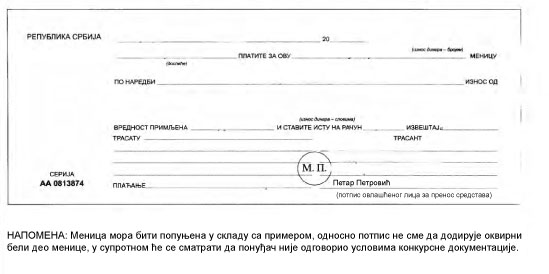 Назив наручиоца:Природно-математички факулет Универзитета у НишуСедиште наручиоца:Ниш, Вишеградска 33Матични број наручиоца:17267906ПИБ наручиоца:100668023Врста наручиоца:установа (категорија просвета-високо образовање)Интернет страница наручиоца:www.pmf.ni.ac.rs (линк јавне набавке)Е-маил адреса:javnenabavke@pmf.ni.ac.rsОсоба за контакт:Марија Стефановић, тел. 018/533-015, лок. 133, mail: javnenabavke@pmf.ni.ac.rsОсоба за контакт (техничка спецификација):Ливија Кековић, тел. 533-015 лок. 153, mail: livija@pmf.ni.ac.rs  Процесорпроцесор са мин. 6 језгара или одговарајућеосновни такт језгра (corespeed) мин. 3.4GHz, турбо мин. 3.9GHz, укупни сache мин. 19MB,макс.12nm технологија израде или одговарајућеПрепорука:Ryzen 5 2600 или одговарајуће	Матична
плочамеморија мин.DDR4 3000MHz, мин. 2PCI Express,мин. 4 x SATA III connectors, мин. 2 x USB 3.0 (3.1) порта,мин. 1 x M.2 conn, мин. GB LAN, пожељно интегрисана графика, излаз DP ili HDMIХард дискмин. 1ТB SATAIIIмин. 7200rpm Меморијамин. 8GB,  DDR4мин.2666MHz, Графичка картицаУколико није интегрисана, понудити посебну графичку картицу са излазима  мин.DP или HDMI КућиштеНапајање мин. 600W  (мин. 2 х USB  прикључкa са предње стране)ТастатураUS, USB прикључакМишUSB, oптички, мин.800dpiОSWINDOWS 10 Professional x64или одговарајућеПроцесорпроцесор  са мин. два језгра,основни такт језгра мин. 3.5GHz, мин. 3MB Cache,макс.14nm технологија израде или одговарајућеПлочамеморија мин.DDR4 2133 MHz, мин. 2sockets, мин. 4 x SATA3 conn., мин. 2 x USB 3.0 ports at back panel, мин. GigabitLAN, пожељно интегрисана графикаХард дискмин. 1TBSATAIIIМеморијамин. 8GB  мин. DDR42133MHz, Графичка картицаУколико није интегрисана, понудити посебну графичку картицуОптички уређајмин. DVD RWКућиштеНапајање мин. 500W  (мин. 2 х USB 2.0 прикључaka са предње стране) ТастатураUS, USB прикључакМишUSB, oптички, мин.800dpiОSWINDOWS 10 Professional x64 или одговарајућеПроцесорпроцесор  са мин. 4 језгра,основни такт језгра мин. 3.1GHz, укупни сache мин. 10MB, макс.14nm технологија израде или одговарајућеПлочамеморија мин.DDR4 2133 MHz, мин. 2 sockets, мин. 4 x SATA3 conn., мин. 2 x USB 3.0 ports at back panel, мин. GigabitLAN, пожељно интегрисана графикаХард дискмин. 1TBSATAIIIМеморијамин. 8GB  мин. DDR4 2133MHz, Графичка картицаУколико није интегрисана, понудити посебну графичку картицуОптички уређајмин. DVD RWКућиштеНапајање мин. 500W (мин. 2 х USB 2.0 прикључaкa са предње стране) ТастатураUS, USB прикључакМишUSB, oптички, мин.800dpiОSWINDOWS 10 Professional x64 или одговарајућеПроцесорпроцесор  са мин. два језгра,основни такт језгра мин. 3.2GHz, или одговарајућеПлочамеморија мин.DDR3 1600 MHz, мин. 2sockets, мин. 4 x SATA3 conn., мин. 4x USB 2.0 ports at back panel, мин. GigabitLAN, пожељно интегрисана графикаХард дискмин. 320GBSATAIIIМеморијамин. 4GB  мин. DDR31600MHzГрафичка картицаУколико није интегрисана, понудити посебну графичку картицуКућиштеНапајање мин. 500W ТастатураUS, USB прикључакМишUSB, oптички,  мин.800dpiОSWINDOWS 10 Professional x64 или одговарајућеПроцесорпроцесор са мин. 8језгара  и мин. 16 нити, corespeed мин. 3.7GHz, турбо фрекв. мин. 4,3GHz, укупни сache мин. 20MB, макс.12nm технологија израде или одговарајућеГарантни рок мин.  36 месецаПРЕПОРУКА: AMD Ryzen 7 2700X  или одговарајућеПлочамеморија мин.DDR4, мин. 4sockets, up to мин. 64 GB, формат ATX,мин. 1 x M.2 conn., мин. 1 x USB 3.1, подршка завише графичких картица мин. 2 Way SLIГарантни рок мин.  36 месециПРЕПОРУКА:ASRock X370 PRO4или одговарајућаГрафичка картицаPCI-E 3.0 Радни такт било који мод (OC или gaming):мин.1.600MHz ( boost clock мин 1800MHz) меморија GDDR5X  мин.6GB Takt memorije: мин.8.008MHzМем. магистрала мин. 192bitCUDA Cores мин. 1280Излазни портови: мин. 1x DisplayPort,мин.1x HDMI, мин. 1x DVI-DСистем хлађења: мин. 2 вентилатораDirectX мин 12, OpenGL мин 4.5Гарантни рок мин.  36 месециПРЕПОРУКА: картица са чипом 1060 или одговарајућeХард дискмин. 1ТB SATAIII, cache мин. 128МВ, број обртаја 7200 у минутиГарантни рок мин.  60 месециПРЕПОРУКА: WD Gold  WD1005FBYZ или одговарајућеМеморијамин8 GB  DDR4, као 1x8GB, мин. 3000 MHz Гарантни рок мин.  36 месециПРЕПОРУКА: Kingston HyperX  или одговарајућаНапајањеснага мин. 750W вентилатор мин пречник 120mmЗаштита:  мин. OVP / UVP / SCP / OPPконектори:мин 1  xM/B 20+4 Pin Connector 
мин. CPU 4+4 Pin, CPU 8x1, 
мин.2  xPCI-e 6+2 Pin мин. 6  xSATA
мин 8  x4 Pin 
мин. 1  x4 Pin Floppy ѕадовољава стандард 80 PLUS GOLDГарантни рок мин.  36 месеци
ПРЕПОРУКА:Raidmax Cobra RX-800AEКућиштеType MB - ATX, microATX, mini ATXВентилатори  предњи:мин120mm
задњи: мин 120mmI/O panel: USB 3.0 x 2, USB 2.0 x 1Максимална дужина графичке карте мин. 350mm.ОSWINDOWS 10 Professional x64 или одговарајућеПроцесорпроцесор  са мин. 2 језгра, основни такт језгра (corespeed)мин.2.0GHz, мин. 3MB cache или одговарајућеХард дискмин. 500GB Меморијамин. 4GB  мин. DDR4 2133MHz,Екранмин. 15.6”,  1920x1080, AntiGlareПрепорукаLENOVO IdeaPad 320 или одговарајућеПроцесормин. cа 2 језгра основни такт језгра мин.2 GHz, мин. 3 MB cacheтехнологија израде max 14 nmХард дискмин. 500 GB HDDМеморијамин. 4GB DDR4 Мин. 2133MHzЕкран15.6“ HDLED Осталомин. 2 х USB 3.0, Оптички уређај DVDПрепорукаDELL Inspiron 15 3567 - NOT10838 Intel® Core™ i3 6006U 2.0GHz или одговарајућеПроцесормин. cа 4 језграо сновни такт језгра мин.1.8GHz, . up to мин. 4.0GHz,
мин. 8 MB cacheХард дискмин. 1 TBМеморијамин. 8GB DDR4Екран15.6", IPS, 1920x1080, AntiGlareГрафикаса мин.4GBDDR5МасаMax 2.2 kgПрепорука IdeaPad 720-15 15.6"FHD AG, Intel i7-8550U/8GB/2TB/AMD RX 560 4GB или одговарајућеПроцесормин. cа 4 језгра основни такт језгра мин.1.6GHz, up to мин. 3.4GHz,
мин. 6 MB cacheХард дискако има SSD онда мин. 256 GB SSDили ако има хард диск онда мин. 1 TB (не мора да има оба и SSD и  хард диск)Меморијамин. 8GB DDR4 мин. 2400MHzЕкран17.3", IPS, 1920x1080, WLED-backlightГрафиканеинтегрисана са мин.2GBсопствене меморијеМасамакс. 2.9 kgПрепорука HP 17-BS102NM I5-8250Uили HP Pavilion 17-ab311nm или одговарајућеПроцесормин. cа 2 језгра основни такт језгра мин.2.0GHz, мин. 2 MB cacheХард дискмин. 1 TBМеморијамин. 4GB DDR4 Екран17.3", IPS, 1920x1080, LED-backlightГрафикаNeintegrisana мин.2 GB сопствене меморијеМасаMax 2.6 kgПрепорука Lenovo IdeaPad 320-17 (80XJ004BYA) или одговарајућеПроцесормин. cа 2 језгра основни такт језгра мин.1.0GHz, . up to мин. 2.6GHz,
мин. 4 MB cacheХард дискмин. 64 GB, ротација eMMC флеш меморија Меморијамин. 4GB LPDDR3 1866MHz, меморија се налази на плочиЕкран10,6", IPSLED позадинско осветљење, резолуција 1920x1080, осетљив на додирГрафикаинтегрисанаWeb камераМин 5Мpix са микрофономОСWindows 10 Home 64bitМасаМакс. 0.65 kgПрепорука Samsung Galaxy Book 10.6 W620N – SM SM-W620NZKBDBT Intel® Core™ m3 7Y30 do 2.6Ghz, 64GB eMMC, 4GB или одговарајућеПроцесорпроцесор  са мин. четири језгра, радни такт мин 1.4GHzRAM Меморијамин. 2GBИнтерна Меморијамин. 16 GBDisplayIPS мин. 8.0”  или одговарајућеОстало1 x Micro SD Card ReaderПредња и задња камератипLEDFullHDдијагонала	мин.23.5”резолуцијамин. 1920x1080	Осветљењемин. 200cd/m2Време одзивамакс. 5msтип24”LED FullHD IPSдијагоналамин.23.8”резолуцијамин. 1920x1080	Осветљењемин. 250 cd/m2Улазни портовимин. портови:   HDMIи VGA Време одзивамакс. 6msПрепорукаDELL S2416H или одговарајућетипмин.27” LEDFullHDрезолуцијамин. 1920x1080	Осветљењемин. 250 cd/m2Време одзивамакс. 6msФормат А4,  скенерРезолуцијамин. 4800 х 4800dpi опт.Додатни условимин. USB2.0 прикључакмогућност скенирања дебелих докумената и часописа – подесива висина поклопцаПРЕПОРУКАCanon CanoScan LiDE  220  или одговарајућеФормат А4,  скенерса Automatic Document Feeder-омРезолуцијамин. 1,200 DPI x 2,400 DPIДодатни условимин. USB2.0 прикључакПРЕПОРУКАEpson GT-1500 или одговарајућеТипТипЛасерски штампач, црно-белиОбавезно да НЕ ПОСЕДУЈЕ функцију WifiФормат странеФормат странеА4dupleksdupleksаутоматскиБрзина штампе доБрзина штампе домин. 33ppmРезолуцијаРезолуцијамин. 1200 x 1200 dpiМеморијаМеморијамин.128 MBПроцесормин. 800 MHzмин. 800 MHzДодатни условиДодатни условимин. Ethernet 10/100мин. USB2.0 прикључак, Испоручити са USB кабломТежина мин. 14 кгПрепорукаПрепорукаLexmark MS317dn или одговарајућеТипА4   Ласерски штампач, у бојиБрзина штампе доцрно бела до мин. 21ppm, у боји до мин. 21ppmДвострана штампааутоматски дуплексРезолуцијамин. 600 x 600 dpiПрва страна спремнацрно бела до 10.3s, у боји до 11.9sПроцесормин. 800 MHzМеморијамин. 256 MB   МасаДо 15 kgДодатни условимин. PCL5e/6,емулација PostScript level 3мин. USB2.0 прикључак, мин. Ethernet 11GBИспоручити са USB каблом,ПрепорукаHP Color LaserJet Pro M254dw - T6B60A Kolor, Laserski, A4ТипА4Ласерски штампач, скенер и копир(ако поседује функцијуWifi, - могућност  укључивања/искључивања  директно на штампачу помоћу тастера, прекидача или у менију)Меморијамин. 128MВБрзина процесорамин. 600MHzБрзина штампе домин. 20ppm A4Резолуција штампемин. 600 x 600 dpiРезолуција скенирањамин. 600 (Up to 1200 dpiили одговарајуће)Додатни условиDisplayLCD, Повезивање: мин. USB2.0 прикључакИспоручити са USB кабломПРЕПОРУКА:HPLaserjetA4 M130a или одговарајућеТипВидеопројекторContrast Ratioмин.10000:1Осветљењемин.3300 ANSI lumenaПриродна резолуцијамин. 1920 x 1080dpiДодатни условимин.1 x HDMI in /  мин.1 x VGA in/ ТипВидеопројекторContrast Ratioмин.10000:1Осветљењемин. 3000 ANSI lumenaПриродна резолуцијамин. 1024 x 768dpiДодатни условимин.1*HDMI in / мин.1*VGA in/ ТипВидеопројекторКонтраст мин.3500:1Осветљењемин.150  lumenaРезолуцијамин. WVGA (854x480) прихвата и аутоматски конвертује FullHD 1080p у WVGAИнтерна батеријаМин 6000mAh, Уграђени звзчник2W x 1Keystone adjustmentДигитално (до +/- 40 степени)ИнтерфејсУлазни HDMI, MHL, аудио излаз, USB портМасадо 310gПрепоорукаASUS ZenBeam E1А1Екстерни диск 1TBExterni HDD 1TB, interface  мин. USB 3.0, формат  макс. 2.5”, тежина макс. 220g, Гарантни рок мин. 36 месециА2Екстерни диск мин. 3ТВExterniHDD  мин.3TB   interface мин. USB3,.0,формат макс. 2.5”Услов: без екстерног напајањаГарантни рок мин. 36 месециА3Графичка картица 1PCI-E, меморијa мин.4 GB мин. DDR5, мин.1 х HDMI и 1 х DVI и 1 х DP излаз, магистрала мин.128bit Гарантни рок мин. 36 месециА4Графичка картица 2PCI-E, меморијa мин.2 GBмин. DDR5, мин.1 х HDMI, 1 х VGA  излаз Гарантни рок мин. 36 месециА5HDD SATAIII 1TBHDD1 TB,3.5" SATAIII, мин. 64MB Гарантни рок. мин. 36 месециA6SSD SATA III 120GBSSD SATA III мин. 120GBГарантни рок мин. 36 месециА7SSD SATA III 240GBSSD SATA III мин. 240GBГарантни рок. мин. 36 месециA8500GB SATA  Hot Plug HDDHDD500GB SATA Hot Plug 3.5”Гарантни рок мин. 36 месециА9Мем. модул DDR22GB DDR2  мин. 800MHz Гарантни рок мин. 60 месециА10Мем. модул DDR34GB  DDR3 мин. 1600MHz Kingston Hyperx KHX1600 или одговарајућеГарантни рок мин. 60 месециА11Мем. модул DDR38GB  DDR3 мин. 1600MHz Kingston Hyperx KHX1600 или одговарајућеГарантни рок мин. 60 месециА12Мем. модул DDR44GB  DDR4 мин. 2133MHz Kingston Hyperx KHX1600 или одговарајућеГарантни рок мин. 60 месециA13USB Flash64меморијаMemory stick 64GB мин. USB3.0,Гарантни рок мин. 60 месеци  А14USB Flash32меморијаMemory stick 32GB мин. USB3.0,Гарантни рок мин. 60 месеци  A15USB Flash16 меморијаMemory stick 16GB мин. USB3.0 Гарантни рок мин. 60 месециА16USB Flash 8меморијаMemory stick 8GBмин. USB 2.0,Гарантни рок мин. 60 месециA17Напајање 500WИзвор за напајање ATX, min. 500Wса мин 120mm вентилаторомГарантни рок мин. 24месецаА18Напајање700WИзвор за напајање ATX, min. 700WГарантни рок мин. 24 месецаA19Docking stationПрикључна станица (docking station) за 2.5" и 3.5" SATA хард дисковеГарантни рок мин. 24 месецаA20Мишмин. са два дугмета и средњим скрол точкићем, USB, oптички, мин 1000dpiГарантни рок мин. 24месецаА21Тастатураи миш бежичниUS, SlimПрепорука: GeniusSlimStar 8000ME или одговарајућаГарантни рок мин.24месецaА22Тастатура USBUS, USB мултимедијална тастатура 104 тастера, Slimwater resistant keyboardПрепорука: SlimStar 110 или одговарајућаГарантни рок  мин. 24 месецаА23Звучници снага мин. 3W- frequency response: 160 Hz ~ 20 KHz
- signal-to-noise ratio: ≥ 80dB
- power supply: USBGeniusSP-U120 или одговарајућеГарантни рок  мин. 24 месецaА24СлушалицесамикрофономStereo HeadSetОбложене еко-кожомГарантнирокмин. 24месецаА25Wireless USB адаптерMini Wireless N USBадаптер ,Network standard: 802.11b/g/n; проток мин.150MbpsГарантни рок мин. 24месецaA26Wireless Access Point2.4 GHz Radio Rate мин. 450 Mbps2.4 GHz MIMO мин.  3x3 5 GHz Radio Rate мин. 867 Mbps5 GHz MIMO мин.  2x2 мин. jedan 10/100/1000 Ethernet портWireless Security  мин. WEP, WPA-PSK, WPA-Enterprise (WPA/WPA2, TKIP/AES)Standard 802.11 a/b/g/n/acPoE Mode 802.3af/A & 24V Passive POE WiFiUsers мин. 250+ Usersкит за монтирање на зид или плафонодговарајући PoE адаптермин. Софтверскиконтролер за управљање уређајима.Препорука: UBIQUITI  UniFi UAP-AC-LR или одговарајућеГарантни рок мин. 24месецаА27LAN адаптерPCI адаптерБрзина  мин. 10/100/1000 Mbps,Гарантни рок мин. 24 месецаА28Switchмин. 8-port 10/100/1000Гарантнирок. мин. 24 месецаА29Wirelessrouterмин. 802.11 ac/b/g/n   standard,  Glan, USB port, Router/AP/Repeater/ClientГарантни рок мин. 24месецаА30USB читач SMART картицаЧитач са могућношћу читања биометријских личних карата, саобраћајних, возачких дозвола...Гарантни рок мин. 24месецаA31Adapter HDMI to VGA		Adapter HDMI to VGA	Гарантни рок мин. 24месециA32Adapter  DP to VGA		Adapter DP to VGA	Гарантнирокмин. 24месеци	A33Adapter HDMI to DP		Adapter HDMI to DPГарантни рок мин. 24месециA34WebcameraRezolucija: 16Mpix (1920 x 1080 piksela, HD video zapis)Гарантни рок мин. 24месецаA35PresenterLogitech R400 Professional или одговарајућеГарантни рок мин. 24 месецаA36Носач за пројекторУниверзални плафонски носач могућност монтаже на плафонподешавање висине/дужине  мин. 150mmНосивост мин.15 кgГарантни рок мин. 24 месецаA37VGA каблVGA кабл стандардни 1.8mГарантни рок мин. 12 месециА38VGA кабл 5mVGA кабл стандардни 5mГарантни рок мин. 12 месециА39VGA кабл 10mVGA кабл стандардни 10 mГарантни рок мин. 12 месециА40ПродужниVGA каблПродужни VGA кабл (м/ж) 1.8mГарантни рок мин. 12 месециA41UTP Patch Cabl 5mPatch Cab Cat 5e дужине 5mГарантни рок мин. 12 месециA42UTP Patch Cabl 10mPatch Cab Cat 5e дужине 10mГарантни рок мин. 12 месециА43ПродужниUSBкаблДужина мин. 1.5mГарантни рок мин. 12 месециА44USBкаблзаштампачСтандардни (USB А на USB В) кабл за штампач дужине мин. 1.8mГарантни рок мин. 12 месециА45HDMI kablСтандардни HDMI кабл1.8mГарантни рок мин. 12 месециA46HDMI kabl 10mСтандардни HDMI кабл 10 mГарантни рок мин. 12 месециA47Micro SD картицаmicroSD16GB + adapterГарантни рок мин. 24 месецaA48HUB USB 3.04-портниHUB USB 3.0 4х USBса напонским адаптеромПрепоручени модел TS-HUB3K или одговарајућеГарантни рок мин. 36 месециА49Пуњач за мобилне уређаје са батеријомPowerbank мин. 10000mAh, Гарантнирокмин. 24 месецаA50Конектор  LMP MiniDisplayPort to HDMI Adapter (video & audio), 4K (за MacBook Air)Гарантни рок мин. 24 месецаТипA3 црно-бели фотокопир апарат, штампачи скенерРезолуција штампемин. 600х600dpiОптичка резолуцијаскенерамин. 600dpiмеморијамин. 256МB RAMCPUмин. 400 MHzВреме до прве стране макс. 6,4 sБрзина штампемин. 20 стр. A4мин. 15стр. A3Додатни условиUSB 2.0  прикључакобични поклопацduplex штампамрежни прикључак мин. 100Base-TXГарантни рокмин. 24 месецаНАПОМЕНАУ цену урачунати и тонер капацитета за мин. 14.000 копија са 5% покривеностиПрепоручени моделA3 Canon iR2520 или одговарајућеТипУПС уређајСнагамин 1500VA/900WНапонулазни 220V излазни 220V Фреквенцијаулазна 50/60, излазна 50/60Таласни обликсимулирани синусни таласиФункцијеАуктоматска регулација напона, заштита од преднапонаУтичницемин 4 Schuko CEE 7Аутономија батеријепри 100% оптерећењу мин 2 minВреме пребацивањатипично 4 ms или мање, или опсег (2-6) ms где је десна граница опсега 6ms  или мањеГарантни рокмин. 24 месецаПрепорукаCYBERPOWER UPS UT1500E UPS, 1500VA / 900W, Line-Interactive, 165-290 VAC или одговарајућеТипУПС уређајСнагаМин 2800VA, мин 2800WУслов задовољава један уређај, или два уређаја тако да је збирна карактеристика снаге мин 2800W на начин да уређај мање снаге има снагу мин 1400W (пример 1400+1400)Напонулазни 220V излазни 220V Фреквенцијаулазна 50/60, излазна 50/60Таласни обликсимулирани синусни таласиФункцијеАутоматска регулација напона, заштита од преднапона, заштта од преоптерећењаУтичницемин 4 утичнице (на једном уређају или укупно на два уређаја)Аутономија батеријемин. 2 минута при 100% оптерећењуВреме пребацивањатипично 4 ms или мање, или опсег (2-6) ms где је десна граница опсега 6ms или мањеГарантни рокмин. 24 месецаПрепорукаPOWER WALKER ups VFI 3000 CG PF1 - 10122111 UPS, 3000VA / 3000W, On-Line, 110-290 VACили 2 комада PowerWalker UPS VI 2000 PSW IEC UPS, 2000VA / 1400Wили одговарајућеСпецификација рачунараТип компонентеЦена без ПДВ-аПДВ у   %ПДВ у дин.Цена са ПДВ-омПроцесорМатична плочаHDDМеморијаГрафичка картицаKућиште и напајањеТастатураМишЦена за конфигурацију без ОС-аЦена за конфигурацију без ОС-аОперативни системСпецификација рачунараТип компонентеЦена без ПДВ-аПДВ у%ПДВ удин.Цена са ПДВ-омПроцесорМатична плочаМеморијаГрафичка картицаОптички уређајKућиште са напајањемТастатураМишЦена за конфигурацију без ОС-аЦена за конфигурацију без ОС-аОперативни системСпецификација рачунараТип компонентеЦена без ПДВ-аПДВ у%ПДВ удин.Цена са ПДВ-омПроцесорМатична плочаМеморијаГрафичка картицаОптички уређајKућиште са напајањемТастатураМишЦена за конфигурацију без ОС-аЦена за конфигурацију без ОС-аОперативни системСпецификација рачунараТип компонентеЦена без ПДВ-аПДВ у%ПДВ удин.Цена са ПДВ-омПроцесорМатична плочаМеморијаГрафичка картицаKућиште са напајањемТастатураМишЦена за конфигурацију без ОС-аЦена за конфигурацију без ОС-аОперативни системСпецификација рачунараТип компонентеЦена без ПДВ-аПДВ у%ПДВ удин.Цена са ПДВ-омПроцесорМатична плочаМеморијаГрафичка картицаKућиште са напајањемЦена за конфигурацију без ОС-аЦена за конфигурацију без ОС-аОперативни системНазив подизвођачаНазив подизвођачаАдреса седишта  Адреса седишта  Матични број и ПИБ  Проценат укупне вредности набавке који ће понуђач поверити подизвођачу Проценат укупне вредности набавке који ће понуђач поверити подизвођачу Део предмета набавке који ће извршити преко подизвођача Део предмета набавке који ће извршити преко подизвођача Назив подизвођача Назив подизвођача Адреса седишта Адреса седишта Матични број и ПИБ Проценат укупне вредности набавке који ће понуђач поверити подизвођачу Проценат укупне вредности набавке који ће понуђач поверити подизвођачу Део предмета набавке који ће извршити преко подизвођача Део предмета набавке који ће извршити преко подизвођача Назив понуђача из групе понуђача-члана Назив понуђача из групе понуђача-члана Адреса седишта Адреса седишта Одговорна особа и контакт телефон Одговорна особа и контакт телефон Матични број и ПИБ Назив понуђача из групе понуђача-члана Назив понуђача из групе понуђача-члана Адреса седишта Адреса седишта Одговорна особа и контакт телефон Одговорна особа и контакт телефон Матични број и ПИБ МоделГар. рокЈединична цена без ПДВ-аОквирна кол.Укупна цена  без ПДВ-аПДВ у %ПДВ у дин.Укупнацена са ПДВ-ом(Л1) Лаптоп 1(Л2)Лаптоп 2(Л3)Лаптоп 3(Л4)Лаптоп 4(Л5)Лаптоп 5(Л6)Лаптоп 6(Л7)ТаблетНазив подизвођача Назив подизвођача Адреса седишта  Адреса седишта  Матични број и ПИБ  Проценат укупне вредности набавке који ће понуђач поверити подизвођачу Проценат укупне вредности набавке који ће понуђач поверити подизвођачу Део предмета набавке који ће извршити преко подизвођача Део предмета набавке који ће извршити преко подизвођача Назив подизвођача Назив подизвођача Адреса седишта Адреса седишта Матични број и ПИБ Проценат укупне вредности набавке који ће понуђач поверити подизвођачу Проценат укупне вредности набавке који ће понуђач поверити подизвођачу Део предмета набавке који ће извршити преко подизвођача Део предмета набавке који ће извршити преко подизвођача Назив понуђача из групе понуђача-члана Назив понуђача из групе понуђача-члана Адреса седишта Адреса седишта Одговорна особа и контакт телефон Одговорна особа и контакт телефон Матични број и ПИБ Назив понуђача из групе понуђача-члана Назив понуђача из групе понуђача-члана Адреса седишта Адреса седишта Одговорна особа и контакт телефон Одговорна особа и контакт телефон Матични број и ПИБ МоделГар. рокЈединична цена без ПДВ-аОквирна кол.Укупна цена  без ПДВ-аПДВ у %ПДВ у дин.Укупнацена са ПДВ-ом(П1) Монитор1(П2) Монитор2(П3) Монитор3(П4)Скенер 1(П5)Скенер 2(П6) Ласерски двостр.мрежни штампач(П7) Ласерски двостр. колорштампач(П8) Мултиф.уређај(П9) Видео-прој.1(П10) Видео-прој.2(П11) Видео-прој.3Назив подизвођача Назив подизвођача Адреса седишта  Адреса седишта  Матични број и ПИБ  Проценат укупне вредности набавке који ће понуђач поверити подизвођачу Проценат укупне вредности набавке који ће понуђач поверити подизвођачу Део предмета набавке који ће извршити преко подизвођача Део предмета набавке који ће извршити преко подизвођача Назив подизвођача Назив подизвођача Адреса седишта Адреса седишта Матични број и ПИБ Проценат укупне вредности набавке који ће понуђач поверити подизвођачу Проценат укупне вредности набавке који ће понуђач поверити подизвођачу Део предмета набавке који ће извршити преко подизвођача Део предмета набавке који ће извршити преко подизвођача Назив понуђача из групе понуђача-члана Назив понуђача из групе понуђача-члана Адреса седишта Адреса седишта Одговорна особа и контакт телефон Одговорна особа и контакт телефон Матични број и ПИБ Назив понуђача из групе понуђача-члана Назив понуђача из групе понуђача-члана Адреса седишта Адреса седишта Одговорна особа и контакт телефон Одговорна особа и контакт телефон Матични број и ПИБ МоделГар. рокЦена без ПДВ-аОквир. кол.Укупна цена без ПДВ-аПДВ у %ПДВ у дин.Укупнацена са ПДВ-омА1Екстерни диск 1TB10А2Екстерни диск мин.3ТВ5А3Графичка картица 11А4Графичка картица 22А5HDD SATA III 1TB2А6SSD SATA III 120GB3A7SSD SATA III 240 GB15А8500GB SATA Hot Plug HDD1А9Мем. модул DDR22А10Мем. модул DDR3 4GB2А11Мем. модул DDR3 8GB1А12Мем. модул DDR42А13USB Flash64меморија10А14USB Flash32 меморија10А15USB Flash16меморија5A16USB Flash8 меморија4А17Напајање 500W10A18Напајање700W2А19docking station1А20Миш7А21Тастатураи миш бежични1А22Тастатура USB7А23Звучници1А24Слушалице са микрофоном2A25Wireless USB адаптер1А26	Wireless Access Point1А27LAN адаптер1А28Switch4А29Wireless router2A30USB читач SMART картица1A31Adapter HDMI to VGA2A32Adapter DP to VGA2A33Adapter HDMI to DP2A34	Webcamera2A35Presenter 2A36Носач за пројектор1А37VGA кабл5А38VGA кабл5m1А39VGA кабл 10m1A40продужниVGA кабл2А41UTP Patch Cabl 5m10А42UTP Patch Cabl 10m25А43ПродужниUSBкабл2А44USBкаблзаштампач2A45HDMI kabl3A46HDMI kabl  10m3A47Micro SD картица4A48HUB USB 3.0 4-портни1A49Пуњач за мобилне уређаје са батеријом3A50
 Конектор  LMP MiniDisplayPort to HDMI Adapter (video & audio), 4K (за MacBook Air)1Назив подизвођача Назив подизвођача Адреса седишта  Адреса седишта  Матични број и ПИБ  Проценат укупне вредности набавке који ће понуђач поверити подизвођачу Проценат укупне вредности набавке који ће понуђач поверити подизвођачу Део предмета набавке који ће извршити преко подизвођача Део предмета набавке који ће извршити преко подизвођача Назив подизвођача Назив подизвођача Адреса седишта Адреса седишта Матични број и ПИБ Проценат укупне вредности набавке који ће понуђач поверити подизвођачу Проценат укупне вредности набавке који ће понуђач поверити подизвођачу Део предмета набавке који ће извршити преко подизвођача Део предмета набавке који ће извршити преко подизвођача Назив понуђача из групе понуђача-члана Назив понуђача из групе понуђача-члана Адреса седишта Адреса седишта Одговорна особа и контакт телефон Одговорна особа и контакт телефон Матични број и ПИБ Назив понуђача из групе понуђача-члана Назив понуђача из групе понуђача-члана Адреса седишта Адреса седишта Одговорна особа и контакт телефон Одговорна особа и контакт телефон Матични број и ПИБ МоделКол.Гар. рок.Цена без ПДВ-аПДВ у%ПДВ удин.Цена са ПДВ-ом1 ком.Назив подизвођача Назив подизвођача Адреса седишта  Адреса седишта  Матични број и ПИБ  Проценат укупне вредности набавке који ће понуђач поверити подизвођачу Проценат укупне вредности набавке који ће понуђач поверити подизвођачу Део предмета набавке који ће извршити преко подизвођача Део предмета набавке који ће извршити преко подизвођача Назив подизвођача Назив подизвођача Адреса седишта Адреса седишта Матични број и ПИБ Проценат укупне вредности набавке који ће понуђач поверити подизвођачу Проценат укупне вредности набавке који ће понуђач поверити подизвођачу Део предмета набавке који ће извршити преко подизвођача Део предмета набавке који ће извршити преко подизвођача Назив понуђача из групе понуђача-члана Назив понуђача из групе понуђача-члана Адреса седишта Адреса седишта Одговорна особа и контакт телефон Одговорна особа и контакт телефон Матични број и ПИБ Назив понуђача из групе понуђача-члана Назив понуђача из групе понуђача-члана Адреса седишта Адреса седишта Одговорна особа и контакт телефон Одговорна особа и контакт телефон Матични број и ПИБ МоделКолГар. рокЦена без ПДВ-аПДВ у%ПДВ удин.Цена са ПДВ-омУ12У2 (1 уређај)1У2 (2 уређај)(опционо – уколико су за У2 понуђена 2 уређаја )1Назив подизвођача Назив подизвођача Адреса седишта  Адреса седишта  Матични број и ПИБ  Проценат укупне вредности набавке који ће понуђач поверити подизвођачу Проценат укупне вредности набавке који ће понуђач поверити подизвођачу Део предмета набавке који ће извршити преко подизвођача Део предмета набавке који ће извршити преко подизвођача Назив подизвођача Назив подизвођача Адреса седишта Адреса седишта Матични број и ПИБ Проценат укупне вредности набавке који ће понуђач поверити подизвођачу Проценат укупне вредности набавке који ће понуђач поверити подизвођачу Део предмета набавке који ће извршити преко подизвођача Део предмета набавке који ће извршити преко подизвођача Назив понуђача из групе понуђача-члана Назив понуђача из групе понуђача-члана Адреса седишта Адреса седишта Одговорна особа и контакт телефон Одговорна особа и контакт телефон Матични број и ПИБ Назив понуђача из групе понуђача-члана Назив понуђача из групе понуђача-члана Адреса седишта Адреса седишта Одговорна особа и контакт телефон Одговорна особа и контакт телефон Матични број и ПИБ 